الجمهورية الجزائرية الـديمقراطيـة الـشعبيــةوزارة التعليــم العالــي والبحــث العلمــيمواءمةعرض تكوين ماستر  أكاديمي الميدان : العلوم الإنسانية والاجتماعيةالفرع: العلوم الاجتماعية : علم النفسالتخصص: علم النفس المدرسيمسؤول فرقة ميدان التكوين : د/ بليل محمدالسنة الجامعية: 2017-2018REPUBLIQUE ALGERIENNE DEMOCRATIQUE ET POPULAIREMINISTERE DE L’ENSEIGNEMENT SUPERIEUR ET DE LA RECHERCHE SCIENTIFIQUEHARMONISATION Offre de formationMASTERACADEMIQUE  Domaine:Sciences Humaines et SocialesFilière :Sciences Sociales : PsychologieSpécialité:Psychologie scolaireResponsable de l'équipe du domaine de formation : D/ Blil mohamedAnnée Universitaire : 2017-2018الفهرسبطاقة تعريف الماستر--------------------------------------------------تحديد مكان التكوين----------------------------------------------المشاركون في التأطير  --------------------------------------------إطار وأهداف التكوين---------------------------------------------شروط الالتحاق --------------------------------------أهداف التكوين--------------------------------------------المؤهلات و القدرات المستهدفة ------------------------------------القدرات الجهوية و الوطنية لقابلية التشغيل----------------------------الجسور نحو تخصصات أخرى-----------------------------------مؤشرات متابعة مشروع التكوين -----------------------------------قدرات التاأطير.........................................................4-الإمكانيات البشرية المتوفرة-----------------------------------------اساتذة المؤسسة المتدخلين في الاختصاص-----------------------------------ب-التأطير الخارجي------------------------------------5-الإمكانيات المادية المتوفرة------------------------------------------ المخابر البيداغوجية والتجهيزات --------------------------------- ميادين التربص والتكوين في المؤسسات----------------------------مخابر البحث لدعم التكوين في الماستر--------------------------------مشاريع البحث لدعم التكوين  في الماستر------------------------------- فضاءات الأعمال الشخصية وتكنولوجيات الإعلام والاتصال ----------------II- بطاقةالتنظيم السداسي للتعليم ------------------------------------------السداسي الأول-------------------------------------------------السداسي الثاني-------------------------------------------------السداسي الثالث------------------------------------------------السداسي الرابع------------------------------------------------حوصلة شاملة للتكوين--------------------------------------------III البرنامج المفصل لكل مادةIV- العقود/الاتفاقيات---------------------------------------------بطاقة تعريف الماستر ( تعبئة كل الخانات إجباري ) كلية أو معهد : العلوم الإنسانية والاجتماعية قسم : العلوم الاجتماعية. مجموعة: علم النفس المدرسي 2- المنسقون:- مسؤول فرقة ميدان التكوين ( أستاذ التعليم العالي أو أستاذ محاضر ) الاسم واللقب :  بليل محمد الرتبة :أستاذ محاضر أ :  90 41 76 50 05  فاكس:  البريد الإلكتروني: anane ameur@yahoo.fr* ( المطلوب إدراج السيرة الذاتية في ملحق عرض التكوين لا تزيد عن 3 صفحات)- منسق / مسؤول فرقة شعبة التكوين ( أستاذ محاضر قسم أ أو ب أو أستاذ مساعد قسم أ ) الاسم واللقب :  عربات منير الرتبة : أستاذ مساعد  ا : 0554196086 فاكس:            البريد الإلكتروني: mounirmoc@yahoo.fr * (المطلوب إدراج السيرة الذاتية في ملحق عرض التكوين لا تزيد عن 3 صفحات)منسق / مسؤول التخصص(على الأقل أستاذ مساعد قسم أ) الاسم واللقب : قندوز محمود الدرجة العلمية : أستاذ مساعد  أ : : 0771560836 فاكس:            البريد الإلكتروني:mahm19@yahoo.fr * (المطلوب إدراج السيرة الذاتية في ملحق عرض التكوين لا تزيد عن 3 صفحات)السيرة الاتية لمسؤول الميدان الاسم واللّقب: محمد بليل آخر شهادة محصّل عليها وتاريخ إصدارها:شهادة التأهيل الجامعي ( الدكتوراه) 2014التخصّص: تاريخ حديث ومعاصر الرّتبة:استاذ محاضر "أ"الوظيفة: أستاذالمؤسّسة الأصلية:جامعة تيارت المجالات العلمية المشتغل فيها:عضو المجلس العلمي للكلية و عضو المجلس العلمي للجامعةالمنشورات الخمس الأخيرة:- كتاب : تشريعات الاستعمار الفرنسي في الجزائر 1881-1914- كتاب المجالس العامة في الجزائر و قضايا الجزائريين 1947-1954- مقال عن السياسة التعليمية في الجزائر بمجلة الخلدونية العدد السابع 2014- مجازر الثامن ماي منى خلال وثائق أرشيفية 1945 بمجلة المرأة للدراسات المغاربية - الصراع بالبحر المتوسط بين الجزائر و أسبانيا معركة مزغران نموذجا 15583- المشاركون الآخرون(*):- المؤسسات الشريكة الأخرىلاتوجد       - المؤسسات و الشركاء الاجتماعيون الاقتصاديون الآخرون:لا توجد        - الشركاء الدوليون الأجانب :لا توجدإدراج الاتفاقيات الخاصة بالتكوين في الملاحق .3- - إطار وأهداف التكوين: أ – التنظيم العام للتكوين: مكانة المشروعفي حالة اقتراح عدة تكوينات في الماستر أو وجود تكوينات متكفل بها من قبل المؤسسة (سواء من نفس فرقة التكوين أو فرق تكوين أخرى) يرجى تحديد مكانة هذا المشروع مقارنة بالمسارات الأخرى وفق الشكل التالي:أ- شروط الالتحاق (تحديد تخصصات النموذجية لليسانس التي تسمح بالالتحاق بالتكوين في الماستر المعني)الشروط المحددة في المراسيم الوزارية والقرارات الإدارية .شرط التخصص: ليسانس في  علم النفس المدرسي،أو علم النفس التربوي ، أوعلم النفس العيادي.أو الأرطفونيانجاح الطالب في المقررات التعليمية دون إعادة  السنة.شهادة حسن السيرة بـعدم المثول أمام المجلس التأديبي.المعدل: يمكن للفريق البيداغوجي أن يحدد هذا المعدل في ضوء النتائج المحصل عليها من طرف طلبة تخصص  علم النفس العيادي والمدرسي.علم النفس التربوي ، الأرطفونياب- أهداف التكوين(الكفاءات المستهدفة ،المعارف المكتسبة عند نهاية التكوين ،20 سطر على أكثر تقدير)تأهيل طلبة ليسانس ل.م.د والكلاسيك للحصول على درجة الماستر في علم النفس المدرسي عن طريق دراستهم النظرية والتطبيقية.ويهدف هذا التخصص إلى تخريج إطارات قادرة على العمل في الوسط المدرسي من خلال ما تعلموه و اكتسبوه من معطيات نظرية و تطبيقية في علم النفس المدرسي و الذي هو علم سلوكي يتناول دراسة السلوك المتعلم في الأوضاع التعليمية المختلفة حيث يبحث في طبيعة التعلم و نتائجه و قياسه،و خصائص المتعلم النفسية الحركية و الانفعالية و العقلية ذات العلاقة بالعملية التعليمية والشروط المدرسية و البيئية التي تؤثر في فعالية هذه العملية .بحيث يكون هؤلاء الطلبة   قادرين على التعرف على مختلف مشكلات التعلم والتي تواجه المعلم والمتعلم أثناء المسار الدراسي.وهذا ما يتطلب ايضا تحكم الطالب في تقنيات ووسائل الكشف والتشخيص والمتابعة الخاصة بهذه المشكلات التي تتعلق بالعملية التعليمية. ويتطلع الفريق البيداغوجي المشرف على هذا التخصص كمسار لعلم النفس المدرسي  على مستوى التدرج، إلى تكوين طلبة وباحثين قادرين على فهم العملية التعليمية  التعلميية و المساهمة في احداث تغيرات على مستوى المؤسسات التعليمية بالنسبة للمعلم و المتعلم، بفعل ما يحصلون عليه من معارف نظرية ومنهجية وعملية، تؤهلهم للاقتراب أكثر من فاعلي الوسط المدرسي و تغيير تصوراتهم حول فاعلية و دور المختصين النفسانيين و دورهم في المؤسسات التعليمية .ج- المؤهلات والقدرات المستهدفة(فيما يخص الاندماج المهني – 20 سطر على الأكثر)يهدف برنامج تخصص  علم النفس المدرسي إلى:تنمية قدرات الطالب على الربط بين النظرية والتطبيق.تزويد الطالب بمهارات التدخل في الوسط المدرسي و مساعدة المعلم و المتعلم على اكتساب المهارات من خلال علم النفس المدرسي.المساهمة في تطوير وتحسين أداء الفاعلين في المؤسسات التربوية .إعداد وتكوين باحثين مؤهلين علميا من زيادة خبرات الطلاب غير المباشرة بما يخدم الغايات والمرامي المسطرة و للارتقاء بالمتعلم للتعامل بنضج اكبر مع الحياة الدراسية و الحياة خارج الوسط المدرسي . "تملك" المفاهيم و استيعاب مختلف المعارف وطرائق البحث المتصلة باستثمار قدراته الى ابعد حد في التعامل مع العملية التعليمية و الوسط المدرسي .تشجيع البحث العلمي و المشاركة في تطوير المؤسسة من خلال علميات التكوين و التدريب.  د- القدرات الجهوية والوطنية القابلة لتشغيل حاملي الشهادات الجامعية يمكن استيعاب الخريجين من كل قطاعات النشاط وفي كل أنواع المؤسسات، ومن الوظائف التي يمكن شغلها من طرف خريجي هذا التخصص: مدير مركز التوجيه المدرسي و المهني.مدير مركز التكوين المهني.مستشار، رئيسي للتوجيه المهني و المدرسي. مستشار التوجيه و الاستقبال بمركز التكوين المهني و التمهين.مسؤول في قسم الدراسات الاجتماعية.مختص نفسي بوحدات الكشف و المتابعة .(ابتدائي ،اكمالي،ثانوي)نائب مدير الدراسات بالتعليم الثانوي.ه- الجسور نحو تخصصات أخرى:يرتبط هذا التخصص بمختلف الحقول المعرفية التطبيقية المعنية بالمؤسسة وهي:علم النفس المدرسي.علم النفس العيادي.علم النفس التربوي.الارطفونيا.و- مؤشرات متابعة التكوين: التقويم النظري على مستوى الدروس والمحاضرات.التقييمي التطبيقي من خلال التطبيقات والأعمال الموجهة.التقويم الميداني من خلال التربصات.ز- قدرات التأطير: (إعطاء عدد الطلبة الممكن التكفل بهم)قدرات التأطير يقدر عدد الطلبة الذين يمكن إدماجهم في التكوين بـ: 20 طالب.الإمكانيات البشرية المتوفرة:أ- أساتذة المؤسسة المتدخلين في التخصص:*  محاضرة، تطبيق، أعمال موجهة، أعمال تطبيقية، تأطير التربصات،  تأطير المذكرات، أخرى(توضح).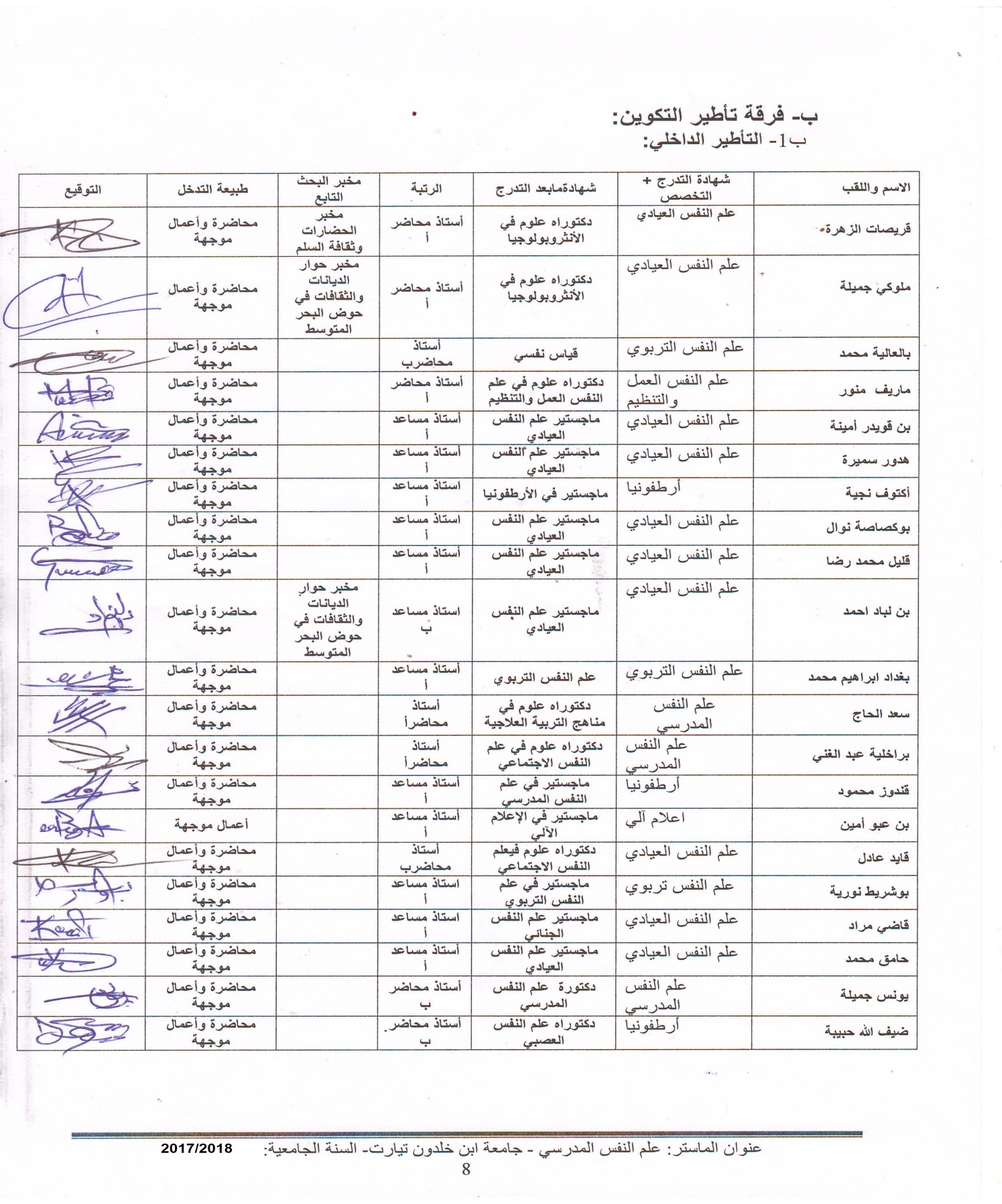 ب2- التأطير الخارجي :يتوفر القسم على طاقم متنوع يسد حاجة التخصص من التأطير.ب3- الحوصلة الإجمالية للموارد البشرية ب4- مستخدموا الدعم الدائمين ( ذكر كل الفئات )الإمكانيات المادية المتوفرةأ- المخابر البيداغوجية والتجهيزات: تقديم بطاقة عن التجهيزات البيداغوجية المتوفرة بالنسبة للأعمال التطبيقية للتكوين المقترح.( بطاقة واحدة لكل مخبر)ب- ميادين التربص والتكوين في المؤسسات: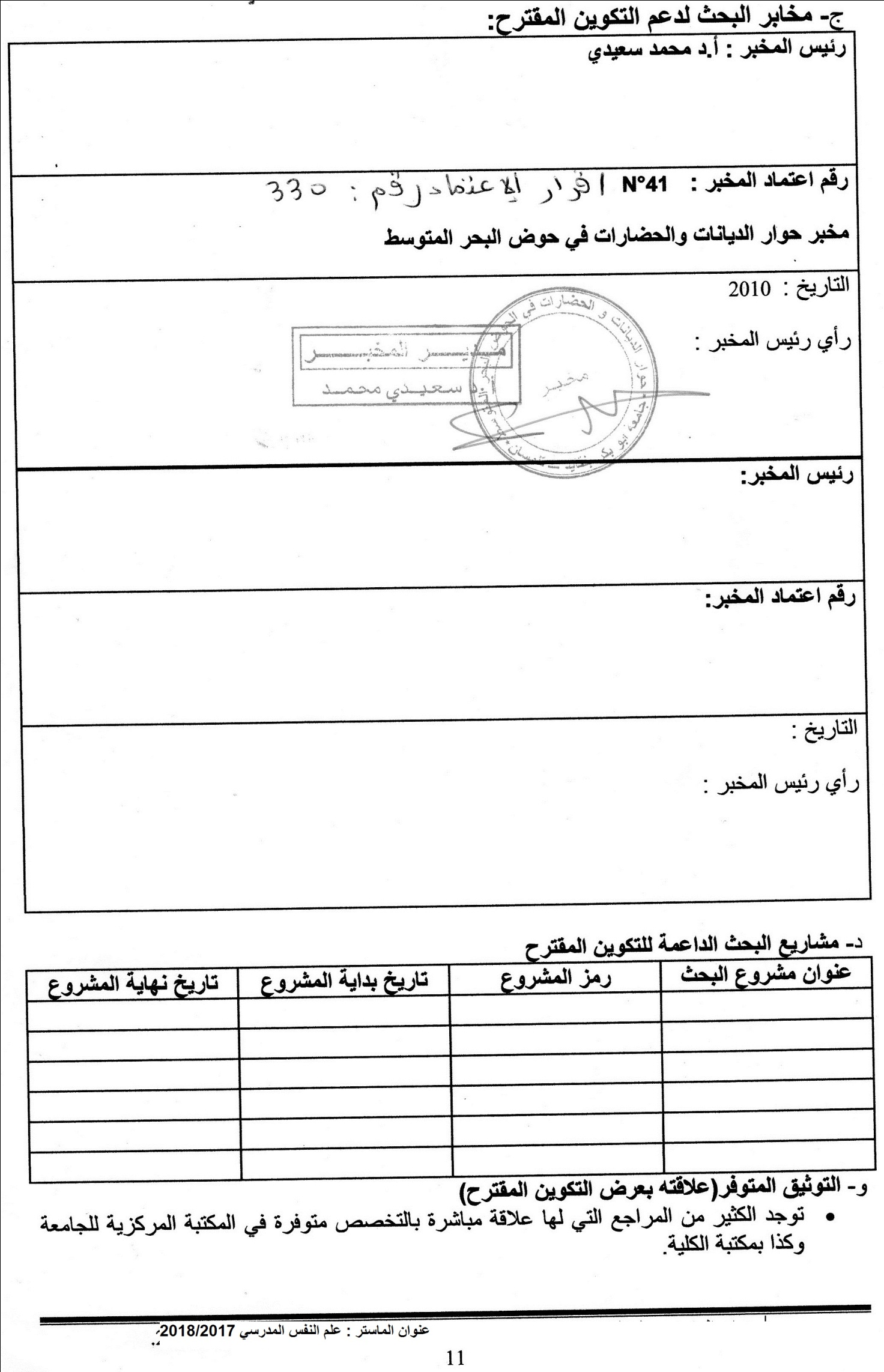 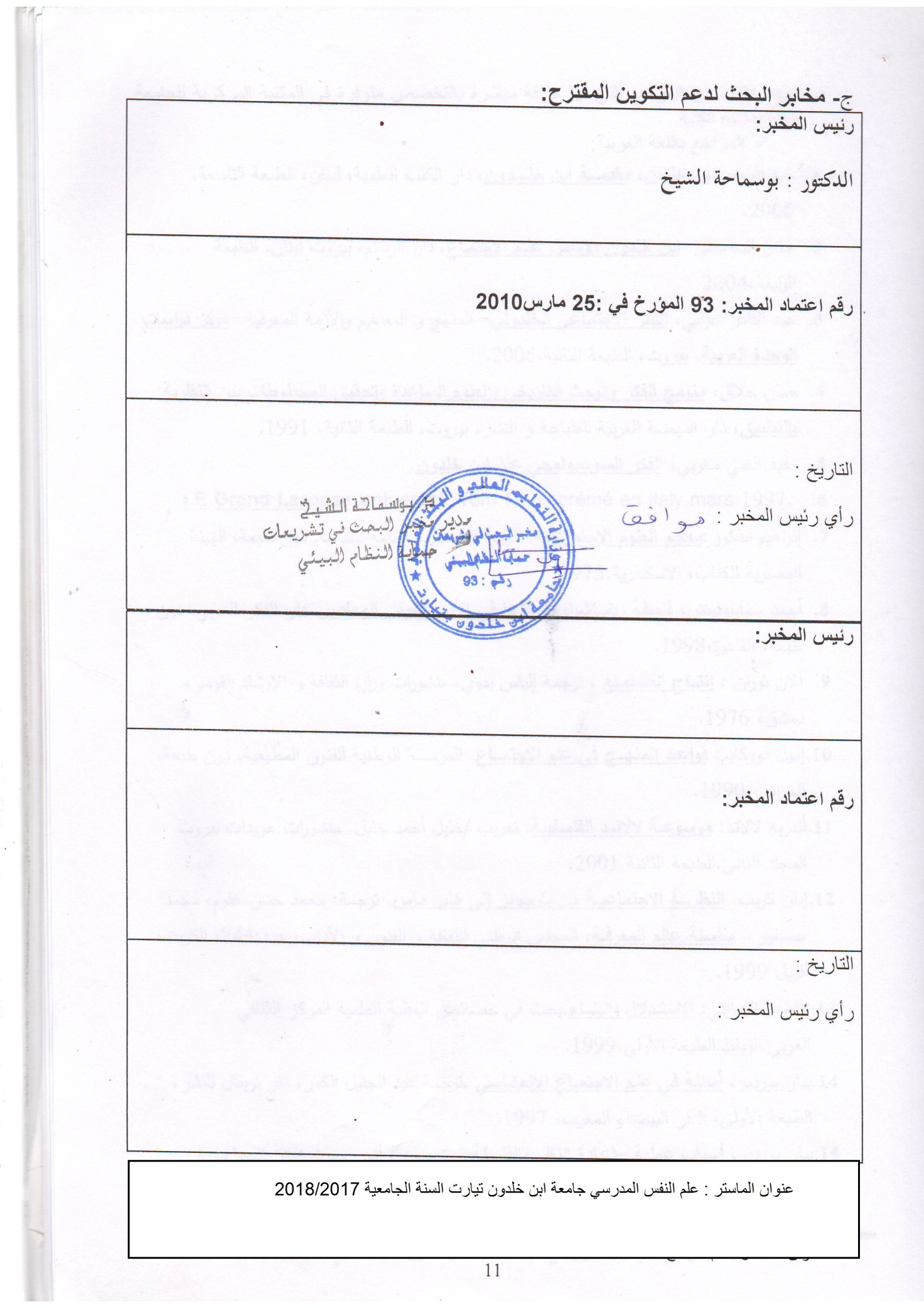 ه- فضاءات الأعمال الشخصية وتكنولوجيات الإعلام و الاتصالتتوفر بالكلية قاعة للمطالعة.مكتبة الكلية.المكتبة المركزية للجامعة.قاعة للأنترنت بالكلية.II- بطاقة التنظيم السداسي للتعليم(الرجاء تقديم بطاقات الأربع(4) سداسيات)السداسي الأول:السداسي الثاني:السداسي الثالث:  على فريف التكوين اختيار مادة واحدة من المادتين الاستكشافيةالسداسي الرابع:الميدان: العلوم الإنسانية والاجتماعيةالفرع: علوم اجتماعية، علم النفسالتخصص: علم النفس العيادي والمرضيتربص في مؤسسة يتوج بمذكرة تناقشحوصلة شاملة للتكوين: (يرجى ذكر الحجم الساعي الإجمالي موزع بين المحاضرات والتطبيقات، للسداسيات الأربعة بالنسبة لمختلف وحدات التعليم حسب الجدول التالي):III - البرنامج المفصل لكل مادة( تقديم بطاقة مفصلة لكل مادة)السداسي الأولعنوان الماستر: علم النفس المدرسيالسداسي: الأولاسم الوحدة: وحدة التعليم الأساسية اسم المادة:  صعوبات التعلم (النمائية ) الرصيد: 05المعامل:02أهداف التعليم: اكتساب معارف حول  ماهية صعوبات التعلم (النوعية) النمائية والأكاديمية كيفية رصد التلاميذ الذين يعانون منها، التعرف على معايير وطرق تشخيص صعوبات التعلم النوعية وطرق التكفل  بمن يعاني منها.المعارف المسبقة المطلوبة : معرفة مشكلات التعلم أو اضطرابات التعلم العامة ، الاضطرابات المعرفيةمعلومات في الأرطوفونيا وعلم النفس التربوي والإكلينيكي.محتوى المادة: ( إجبارية تحديد المحتوى المفصل لكل مادة مع الإشارة إلى العمل الشخصي للطالب )مدخل مفاهيمي حول  : الصعوبات النمائية والصعوبات الأكاديميةخصائص التلاميذ ذوي صعوبات التعلم.معايير تشخيص ذوي صعوبات التعلم النوعية.صعوبات التعلم النمائية:4-1 صعوبات التعلم النمائية  الأساسية :صعوبات الانتباه (المظاهـر- الأنواع -  الأسباب - طرق التكفل) صعوبات الادراك (المظاهـر- الأنواع -  الأسباب - طرق التكفل)صعوبات التذكر(المظاهـر- الأنواع -  الأسباب - طرق التكفل)4-1 صعوبات التعلم النمائية الثانوية: صعوبات التفكير وحل المشكلات(المظاهـر- الأنواع -  الأسباب - طرق التكفل)صعوبات اللغة الشفوية (إضطراب النطق، التأخر اللغوي، تأخأأخر الكلام) طريقة التقييم: امتحانالمراجع: ( كتب،ومطبوعات ، مواقع انترنت، إلخ)قحطان أحمد الظاهر، صعوبات التعلم. دار وائل للنشر- عمان الأردن، ط1، 2004.جمال مثقال مصطفي القاسم، أساسيات صعوبات التعلم. دار صفاء للنشر والتوزيع-عمان الأردن،ط1، 2000م-1420هـ .نبيل عبد الفتاح حافظ، صعوبات التعلم والتعليم العلاجي. مكتبة زهراء الشرق-القاهرة مصر،ط1، 2000م. محمود عوض الله سالم، مجدي محمد الشحات، أحمد حسن عاشور، صعوبات التعلم: التشخيص والعلاج. دار الفكر للنشر والطباعة- عمان الأردن،ط1 2003م .سيد محمد خير الله، ممدوح عبد المنعم الكناني، سيكولوجية التعلم بين النظرية والتطبيق. دار النهضة العربية، بيروت- لبنان، 1996. فؤاد عيد الجوالدة، مصطفي نوري القمش، البرامج التربوية والأساليب العلاجية لذوي الحاجات الخاصة. دار الثقافة للنشر، 2012.احمد نايل الغرير، برنامج إرشاد نفسي: نموذج في التربية الخاصة. دار الشروق للنشر، عمان الأردن،ط1 2010. إيمان فؤاد كاشف، التربية  الخاصة: مشكلات ذوى الاحتياجات الخاصة وأساليب إرشادهم. دار الكتاب الحديث للنشر، القاهرة، 2010، بدون طبعة لبنى بنت حسين العجمي، تفعيل برامج تقويم الأطفال ذوى صعوبات التعلم في ضوء خبرة الولايات المتحدة الأمريكية السيد على  سيد احمد، نظرية الذكاءات المتعددة وتطبيقاتها في مجال صعوبات التعلم.السداسي : الأول  وحدة التعليم:الأساسية المادة :التخلي عن الدراسة وعدم التأهيل   الرصيد: 05المعامل: 02أهداف التعليم:التعرف على مشكلة التخلي المدرسي وتحديد بعض المفاهيم القريبة، عوامل التخلي عن المدرسة وعوامل الخطر، أثار التخلي عن المدرس : عدم التأهيل ، وعوامل عدم التأهيل,المعارف المسبقة المطلوبة ( وصف مختصر للمعرفة المطلوبة والتي تمكن الطالب من مواصلة هذا التعليم، سطرين على الأكثر)  استيعاب للفشل والتخلي المدرسي .محتوى المادة:مدخل مفاهيمي : تحديد المفاهيم : (الفشل المدرسي   échec scolaireالتخلي الكليDéscolarisation أو الإنقطاع،التخلي الجزئي Décrochage ، الهجر المدرسي L’adandonscolaire  ، الهدر déperdition ، الطرد ، الخروج المبكر من المدرسة، الخروج من النظام المدرسي بدون تأهيل، شباب غير  المؤهل، .... (مشكلة التخلي المقاربة بعوامل الخطر أنواع التخلي السياسات التربوية في وجه التخلي المدرسيعدم التأهيل التأهيل الكفاءة والتأهيل عوامل عدم التأهيل ديموقراطية التعليم الاكتظاظ تضخم حاملي الشهادات قلة مناصب العمل عدم توافق التكوين مع مناصب العمل طريقة التقييم: امتحانالمراجع:Pierre-Yves Bernard ( 2011), Le décrochage scolaire, Paris : PUF/Bonnéry Stéphane (2003) le décrochage scolaire de l’intérieur : interaction de processus sociaux , cognitifs , subjectifs et langagières, Les sciences de l’éducation – pour l’ère nouvelle, Vol.36, N°1 p 39-57Rochex Jean-Yves ( 1993) le sens de l’expérience scolaire. Paris : PUFBlaya Catherine (2010), Décrochage scolaires, l’école en difficulté. Bruxelles :De Boeck. وحدة التعليم : الأساسية المادة : الدمج المدرسيالرصيد: 05المعامل: 02أهداف التعليم ( ذكر ما يفترض على الطالب اكتسابه من مؤهلات بعد نجاحه في هذه المادة ، في ثلاثة أسطر على الأكثر) تمكين الطالب من إدراك مفاهيم : الإدماج والاحتواء و الدمج) استيعاب الطالب لسيرورة الإدماج المدرسي والمهني للافراد ذوي الاحتياجات الخاصة أو ذوي الإعاقات.المعارف المسبقة المطلوبة ( وصف مختصر للمعرفة المطلوبة والتي تمكن الطالب من مواصلة هذا التعليم، سطرين على الأكثر)  معرفة حول النمو الحسي الحركي ، الإعاقات الحسية الحركية، الاضطرابات النمائية الشاملة محتوى المادة:مدخل عام:  تقديم عام للإدماج بناء على النصوص ( تذكير )  مدخل مفاهيمي : الإدماج ( فعل اجتماعي، إثراء إنساني، ضرورة اجتماعية، خيار أبوي، ...) ئ\الإحتواء ( الاحتواء المدرسي، العوامل المسهلة للاحتواء، وسائل الاحتواء ،...) الدمج التكيف الفئة المستهدفة من الإدماج / الاحتواء ( تذكير)  عجزحسيعجزحركي تخلف ذهني أسس الإدماج المدرسي ( Aimé LABERGER )الإدماج المكاني الإدماج اللغويالإدماج البيداغوجي ( التعليم المشترك، الأقسام المدمجة،  الإدماج الفردي، الإدماج الجزئي و الكلي) الكيفيات والمحددات البيداغوجية الأفراد المختصون الهيئات المختصة الوسائل و التقنيات المتخصصة المدرسة ( مدمج/ مدمجة) ( البرامج ، الأساتذة، الكتب المدرسية، طرق التدريس و تعليمية المواد) خصائص و profil   نفسو-بيداغوجي للطفل المدمج القدرات العقلية الدافعية الذاتية غياب الاضطرابات المصاحبةالشراكة العائلية الإدماج المدرسي لذوي الإعاقات في الجزائر : إدماج ذوي الصعوبات الحسية إدماج ذوي الإعاقات العقلية ( حالة التوحديين) طريقة التقييم: متواصل + امتحانالمراجع:وزارة التضامن الوطني ، دليل منهجي خاص بالأقسام المدمجة ( وثيقة سمعية )مطبوعة غير منشورة ASTRUC .B (2003). L’integration scolaire des enfants handicapés à l’école, colloque international sur l’intégration des handicapés  CNFPH, constantine. LABERGER, A. ( 1985) l’accueil des jeunes handicapés à l’école Handicap et inadaptation, les cahier du CTNERHI ,N° 32 BEANGERIE, P et LELORS,G (1991) intégration scolaire et autisme, Paris :PUFTremblay ,Ph ( 2012) inclusion scolaire dispositifs et pratiques pédagogique, Bruxelles :Deboeck : السداسي : الأول  وحدة التعليم :الأساسيةالمادة : العنف المدرسي  الرصيد: 05المعامل: 02أهداف التعليم ( ذكر ما يفترض على الطالب اكتسابه من مؤهلات بعد نجاحه في هذه المادة، في ثلاثة أسطر على الأكثر) التعرف على مشكلة العنف المدرسي وعلى أنواعه المختلفة التعرف على عوامل العنف المدرسيالتعرف على أخطاره المختلفةالتعرف على كيفية الوقاية منهالمعارف المسبقة المطلوبة ( وصف مختصر للمعرفة المطلوبة والتي تمكن الطالب من مواصلة هذا التعليم، سطرين على الأكثر)  علم النفس المرضي للطفل و المراهق ، اضطرابات السلوك والتكيف الاجتماعي محتوى المادة:مدخل عام العنف بصفة عامة : مفهوم العنف طبيعة العنف تصنيف العنف نظريات تفسير العنف العنف المدرسي مفهوم العنف المدرسيتصنيف العنف المدرسيمظاهر العنف المدرسيعوامل العنف المدرسي ونتائجه عوامل العنف المدرسي العوامل المدرسية العوامل الأسرية العوامل الاجتماعية والثقافية العنف في وسائل الإعلامالعوامل البيئية نتائج العنف المدرسي أخطار العنف المدرسي على ضحية العنف أخطار العنف المدرسي على المعتديأخطار العنف المدرسي مشاهد العنفالوقاية من العنف المدرسيالوساطة المدرسية الاجراءات القانونية لمواجهة العنف المدرسيطريقة التقييم: امتحانالمراجع:Marie-France Hirigoyen , 1998, Le harcèlement moral, la violence perverse au quotidienSéverine Foenix, 2008, Les violences scolairesChristian Molardo, 1998, Violences urbaines et violence scolaireGérard Pirlot, 2002, Violences et souffrances à l’adolescenceEdith Tahar Goddet, 2006, Prévenir et gérer la violence en milieu scolaireCatherine Blaya, 2006, Violences et maltraitances en milieu scolairePaul Mbanzoulou, 2007, La violence scolaire. Mais où est passé l’adulte ? السداسي : الأول  وحدة التعليم :المنهجية المادة :خطوات إنجاز البحث الرصيد: 04المعامل:02أهداف التعليم ( ذكر ما يفترض على الطالب اكتسابه من مؤهلات بعد نجاحه في هذه المادة ، في ثلاثة أسطر على الأكثر) اكتساب معلومات عن التفكير العلمي.اكتساب مهارات البحث العلمي .التعرف على مراحل البحث العلمي والتدرب عليهاالمعارف المسبقة المطلوبة ( وصف مختصر للمعرفة المطلوبة والتي تمكن الطالب من مواصلة هذا التعليم، سطرين على الأكثر)  محتوى المادة:تقديم عام : العلم والمعرفة العلمية أنواع المعرفة المعرفة العلمية مصادر المعرفة العلمية الطريقة العلمية : أخلاقيات البحثالمنهج والمناهج صياغة مشكل البحث اختيار موضوع البحث المشكل أو صياغة سؤال الانطلاق العمل الاستطلاعي و أهمية الجانب النظري قابلية إنجاز البحث الإشكالية المرحلة العملية : الفرضيات خصائصها شروطها أشكالها صياغتها : من المصطلح إلى الأبعاد المتغيرات المعاينة المجتمع العينة و المعاينة العينة الاحتمالية : العشوائية ، الطبقية العينة غير الاحتمالية أو التجريبية حجم العينة جمع البيانات  تفسير النتائج تحرير المذكرة والمعايير البيبليوغرافية الحصص التطبيقية : تدريب على ما تم تقديمه في المحاضرة . التعرف على المعلومة العلمية و تفريقها عن باقي المعلومات أنواع المناهج  واختلاف تقنياتها ومراحلهاصياغة مشكل البحث المرحلة العملية : الفرضيات المعاينة التقييم :  امتحان التطبيق + امتحان المحاضرة المراجع : Alain Blanchet, Anne Gotman ( 1992) , l’enquete et ses méthodes : L’entretien, Paris : Nathan.Quivy Raymond, Van Campenhoud Luc, (2007), Manuel de recherche en sciences sociales, Paris : DunodChevrier Jacques, (2009), la spécification de la problématique, in Gauthier Benoit ( Dir.) Recherche sociale, de la problématique à la collecte des données. 5ème édition, Montréal : Presses universitaire du Québec. موريس أنجرس (2006) ، منهجية البحث العلمي في العلوم الانسانية ، تدريبات عملية، ( ترجمة. بوزيد صحراوي، كمال بوشرف، سعيد سبعون) الجزائر : دار القصبةسعيد سبعون ( 2012)، الدليل المنهجي في إعداد المذكرات والرسائل الجامعية في علم الاجتماع، الجزائر: دار القصبة.السداسي : الأول  وحدة التعليم:المنهجية المادة : المقابلة العياديةالرصيد: 03المعامل: 02أهداف التعليم ( ذكر ما يفترض على الطالب اكتسابه من مؤهلات بعد نجاحه في هذه المادة، في ثلاثة أسطر على الأكثر) الإلمام بالمعارف النظرية الخاصة بالمقابلة العيادية، التعرف على بعض من تقنيات إعادة الصياغة أثناء المقابلة .التدريب على إجراء المقابلةالعيادية.المعارف المسبقة المطلوبة ( وصف مختصر للمعرفة المطلوبة والتي تمكن الطالب من مواصلة هذا التعليم، سطرين على الأكثر)  محتوى المادة:التعريف و الأهداف : تعريف المقابلة أهداف المقابلة الإطار النظري للمقابلة المقابلة حسب التحليل النفسيالمقابلة حسب النظرية المعرفية السلوكية المقابلة حسب المدرسة النسقية المقابلة حسب  المدرسة الانسانية تحليل العرض والطلب اتجاهات الفاحص أثناء المقابلة الإصغاءالإصالة الحياد المشاركة الوجدانية الاحترام والتقبل غير المشروطالدينامية العلائقية (أثناء المقابلة ) بين الفاحص والمفحوصالإسقاط التقمص النقلة والنقلة المضادة المقابلة مع الطفل و المراهق المقابلة مع الطفل المقابلة مع المراهق بالنسبة لحصة الأعمال الموجهة : الحصص الأولى : التعمق في بعض المفاهيم النظرية، الخاص بالإطار النظري للمقابلة التدريب على إجراء المقابلات : من خلال عرض مقاطع لمقابلات حسب الاتجاه النظري.لعب الأدوار التدريب على الإصغاءالتدريب على تقنيات إعادة الصياغة طريقة التقييم:تطبيق + امتحانالمراجع:Hervé Bénony, Khadija Chahraoui, (1999) , L’entretien clinique, Dunod :ParisAlbert Ciccone , (2013),L'observation clinique, Dunod :ParisGérard Poussin,(2012), la pratique de l’entretien clinique, Dunod :ParisBernard Chouvier Patricia Attigui, (2012) , l’entretien clinique , Armand Colin :ParisJean-Louis Pedinielli, Lydia Fernandez, (2015), L'observation clinique et l'étude de casCyrille Bouvet, (2015) ,18 grandes notions de la pratique de l'entretien clinique ,Dunod : Parisالسداسي : الأول  وحدة التعليم :الاستكشافية المادة : الاتصال البيداغوجي  الرصيد: 01المعامل: 01أهداف التعليم ( ذكر ما يفترض على الطالب اكتسابه من مؤهلات بعد نجاحه في هذه المادة ، في ثلاثة أسطر على الأكثر) تمكين الطالب من معرفة و فهم السيرورات الاتصالية داخل القسم تحفيز تحليلات مختلف الوضعيات الاتصالية البينية بين المعلم / المتعلم ، المتعلم/ المتعلم   المعارف المسبقة المطلوبة ( وصف مختصر للمعرفة المطلوبة والتي تمكن الطالب من مواصلة هذا التعليم، سطرين على الأكثر)  أهمية العلاقة أستاذ – تلميذ ، التفاعل الصفي،...محتوى المادة:تقديم عام : مكانة الاتصال في العلوم الاجتماعية : اللسانيات تعليمية المواد البيداغوجيا علم الاجتماعمختلف أنماط الاتصال الاتصال اللفظي الاتصال المكتوبالاتصال غير اللفظي ( التعلم متعدد الحواس) الاتصال ضمن السياق ( التعلم العاملي ، حالات الأنا ، وضعيات الحياة ) الاتصال البيداغوجي : ( نص ل مارغريت آلتي ) علم – اتصل اتصل – أعلم الاتصال في القسم خصوصية وضعيات الاتصال في وضعية القسم السياق المدرسي لتعلم الاتصال (التفاعلات أستاذ / تلميذ) العلاقة البيداغوجية ورهاناتهاقياس الاتصال داخل القسم (مثال عن شبكة الملاحظة) طريقة التقييم: امتحانالمراجع:Marsollier Christophe (2004) créér une véritable relation pédagogique, Paris : Hachette.Altet M (1994), la fromation professionnelle des enseignants , PUF, 64 « Pédagogie d’aujourd’hui ».Develay,M.  (2000) donner du sens à l’école, ESF ; coll «  pratiques et enjeux pédagogiques » السداسي : الأول  وحدة التعليم :الاستكشافية المادة :علم النفس البيئي في الوسط المدرسيالرصيد: 01المعامل: 01أهداف التعليم ( ذكر ما يفترض على الطالب اكتسابه من مؤهلات بعد نجاحه في هذه المادة ، في ثلاثة أسطر على الأكثر) التعرف على العوامل البيئية المؤثرة في الوسط المدرسيأثر السياق الاجتماعي و الجغرافي على تعلم التلميذالمعارف المسبقة المطلوبة ( وصف مختصر للمعرفة المطلوبة والتي تمكن الطالب من مواصلة هذا التعليم، سطرين على الأكثر)  محتوى المادة:مدخل: علاقة فرد – بيئةتأثير البيئة المدرسية على نوعية التعلمالبيئة الفيزيائية (عوامل المحيطالفضاء : التصميم الهندسياستعمال وتنظيم الفضاءالإضاءةالحرارةالضوضاء والصوتالنظافةالأمنالتجهيزات المدرسيةالسياق الاجتماعي و الجغرافي جودة الحياة في المدرسةأثر المؤسسةتأثير الحيالمناخ المدرسيتمدرس البدو والرحلتمدرس الأطفال في المناطق المنعزلة ؛ تمدرس التلاميذ من مستويات متعددة في القسم الواحدبالنسبة لحصة الأعمال الموجهة : طريقة التقييم: متواصل + امتحانالمراجع:Debarbieux, E., Anton, N. , Astor, R.A., Benbenishty, R., Bisson-Vaivre, C., Cohen, J., Giordan, A., Hugonnier, B., Neulat, N., Ortega Ruiz, R., Saltet, J., Veltcheff, C., Vrand, R. (2012). Le « Climat scolaire » : définition, effets et conditions d’amélioration. Rapport au Comité scientifique de la Direction de l’enseignement scolaire, Ministère de l’éducation nationale. MEN-DGESCO/Observatoire International de la Violence à l’École. COUSIN O. (1993) L’effet établissement. Construction d’une problématique. Revue française de socio-logie, 34,395-419.ZANTEN (VAN ) A. (2000a) Massification et régulation des établissements d’enseignement : le traitement des publics en difficulté dans les collèges de banlieue. L’Année sociologique, 50,409-436.ZANTEN (VAN ) A. (2000b) Le quartier ou l’école ? Déviance et sociabilité adolescente dans un collège de banlieue. Déviance et Société, 24, n° 4,377-401.Moser, G. & Weiss, K. (2003). Espaces de vie: Aspects de la relation homme-environnement. Paris : A. Colin, Collection « Regards », 402p.FISCHER G.N. Psychologie sociale de l’environnement, Dunod, 2011السداسي : الأول  وحدة التعليم :الاستكشافية المادة :الوساطة المدرسيةالرصيد: 01المعامل: 01أهداف التعليم ( ذكر ما يفترض على الطالب اكتسابه من مؤهلات بعد نجاحه في هذه المادة ، في ثلاثة أسطر على الأكثر) التعرف على الوساطة المدرسية و مهامها في المدرسةالتعرف على دور الوسيط وخصائصهالمعارف المسبقة المطلوبة ( وصف مختصر للمعرفة المطلوبة والتي تمكن الطالب من مواصلة هذا التعليم، سطرين على الأكثر)  محتوى المادة:الوساطة المدرسيةمدخل:  لمحة تاريخية عن الوساطة الوساطة بصفة عامةالتعاريف، المفاهيم القريبة ( التحكيم / المصالحة / التفاوض )مجالات الوساطة صفات وخصائص الوسيطمراحل الوساطةالوساطة المدرسية تحديات الوساطة المدرسية الإجماع في الوسط المدرسيأثر الوساطة المدرسية على المناخ المدرسيمهام الوساطة الوقاية و مكافحة العنف في المدرسة بالخصوص التحرشالوقاية ومكافحة التغيب و التسرب المدرسيتطوير سلوك المواطنة و ثقافة الحوار و تقيل الأخرطرائق الوساطةالوساطة عن طريق الراشدالوساطة عن طريق التلاميذبالنسبة لحصة الأعمال الموجهة : طريقة التقييم: متواصل + امتحانالمراجع:BAYADA, B. BISOT, A-C. COULON, P. RANSON, I., Pour une éducation non violente, Enjeux pédagogiques et sociaux, 1988DIAZ Babeth, LIATARD Brigitte, Contre violence et mal-être La médiation par les élèves. Paris, Nathan, 1999BONAFÉ-SCHMITT Jean-Pierre, La Médiation scolaire par les élèves. Paris, ESF, 2000TIMMERMANS-DELWART Joëlle, Devenir son propre médiateur. Paris, Chronique sociale, 2004ROSENBERG Marshall, Introduction à la Communication non violente. Paris, Editions La Découverte, 2004السداسي : الأول  وحدة التعليم:أفقية المادة : لغة الرصيد: 01المعامل: 01أهداف التعليم ( ذكر ما يفترض على الطالب اكتسابه من مؤهلات بعد نجاحه في هذه المادة ، في ثلاثة أسطر على الأكثر) اكتساب مصطلحات علمية الخاصة بصعوبات التعلم والقدرة على تعريفها باللغة الفرنسية امكانية فهم المراجع العلمية باللغة الفرنسية . تكوين قاموس ذاتي للمصطلحات العلمية المتخصصة في علم النفس المدرسي  باللغتين العربية ومقابلاتها باللغة الفرنسية المعارف المسبقة المطلوبة ( وصف مختصر للمعرفة المطلوبة والتي تمكن الطالب من مواصلة هذا التعليم، سطرين على الأكثر)  معرفة بسيطة للغة الفرنسية معرفة  مصطلحات التخصص باللغة العربية محتوى المادة:مصطلحات نصوص علمية بطاقات قراءة بالنسبة لحصة الأعمال الموجهة : طريقة التقييم: متواصل + امتحانالمراجع:السداسي الثانيالسداسي : الثاني وحدة التعليم:الأساسية المادة :صعوبات التعلم ( الأكاديمية ) الرصيد: 05المعامل: 02أهداف التعليم ( ذكر ما يفترض على الطالب اكتسابه من مؤهلات بعد نجاحه في هذه المادة، في ثلاثة أسطر على الأكثر) اكتساب معارف حول  ماهية صعوبات التعلم (النوعية) النمائية والأكاديمية كيفية رصد التلاميذ الذين يعانون منها، التعرف على معايير وطرق تشخيص صعوبات التعلم النوعية وطرق التكفل بمن يعاني منها.المعارف المسبقة المطلوبة : معرفة مشكلات التعلم أو اضطرابات التعلم العامة ، الاضطرابات المعرفيةمعلومات في الأرطوفونيا وعلم النفس التربوي والإكلينيكي.تذكير بتصنيف صعوبات التعلم صعوبات التعلم الأكاديمية:صعوبات تعلم القراءةالتعريف الأعراض الأسباب الأنواع التشخيص العلاج والتكفل التربويصعوبات الكتابة (المظاهر).التعريف الأعراض الأسباب الأنواع التشخيص العلاج والتكفل التربويصعوبات الحساب (المظاهر).التعريف الأعراض الأسباب الأنواع التشخيص العلاج والتكفل التربوي بالنسبة لحصة الأعمال الموجهة : طريقة التقييم: متواصل + امتحانالمراجع:قحطان أحمد الظاهر، صعوبات التعلم. دار وائل للنشر- عمان الأردن، ط1، 2004.جمال مثقال مصطفي القاسم، أساسيات صعوبات التعلم. دار صفاء للنشر والتوزيع-عمان الأردن،ط1، 2000م-1420هـ .نبيل عبد الفتاح حافظ، صعوبات التعلم والتعليم العلاجي. مكتبة زهراء الشرق-القاهرة مصر،ط1، 2000م. محمود عوض الله سالم، مجدي محمد الشحات، أحمد حسن عاشور، صعوبات التعلم: التشخيص والعلاج. دار الفكر للنشر والطباعة- عمان الأردن،ط1 2003م .سيد محمد خير الله، ممدوح عبد المنعم الكناني، سيكولوجية التعلم بين النظرية والتطبيق. دار النهضة العربية، بيروت- لبنان، 1996. فؤاد عيد الجوالدة، مصطفي نوري القمش، البرامج التربوية والأساليب العلاجية لذوي الحاجات الخاصة. دار الثقافة للنشر، 2012.احمد نايل الغرير، برنامج إرشاد نفسي: نموذج في التربية الخاصة. دار الشروق للنشر، عمان الأردن،ط1 2010. إيمان فؤاد كاشف، التربية  الخاصة: مشكلات ذوى الاحتياجات الخاصة وأساليب إرشادهم. دار الكتاب الحديث للنشر، القاهرة، 2010، بدون طبعة لبنى بنت حسين العجمي، تفعيل برامج تقويم الأطفال ذوى صعوبات التعلم في ضوء خبرة الولايات المتحدة الأمريكية السيد على  سيد احمد، نظرية الذكاءات المتعددة وتطبيقاتها في مجال صعوبات التعلم.السداسي : الثاني وحدة التعليم:الأساسية المادة :علم النفس المرضي للمتمدرسالرصيد: 05المعامل: 02أهداف التعليم ( ذكر ما يفترض على الطالب اكتسابه من مؤهلات بعد نجاحه في هذه المادة ، في ثلاثة أسطر على الأكثر) التعرف على الأمراض ألأكثر شيوعا في المحيط المدرسي و التي تصيب الطفل في مختلف مراحل تمدرسهالقدرة على رصد وتشخيص هذه الأمراض المعارف المسبقة المطلوبة ( وصف مختصر للمعرفة المطلوبة والتي تمكن الطالب من مواصلة هذا التعليم، سطرين على الأكثر)  مفاهيم في علم النفس المرضيمحتوى المادة:مكانة الاضطرابات في الوسط المدرسي: اضطرابات تفاعلية لاضطرابات الشخصية الحضانة ( التربية التحضيرية ) تقديم : أهداف و مهام الحضانة قلق الأنفصالالعادي المرضي العدوانية سلوك عادي انتقالي السلوكات العدوانية المتجهة نحو الغير المرضية عدم الاستقرار الحركي عدم الاستقرار الناتج عن حرمان تربوي عدم الاستقرار الحركي كتظاهرة لاضطرابات في الشخصية عدم الاستقرار الناتج عن اضطراب في السمع إضطرابات اللغة إضطرابات النطق ، التأخر اللغوي و تأخر الكلام التأتأة والبكم خارج العائلة العزلة : العزلة الناتجة عن تخلف ذهني العزلة الناتجة عن عجز بصري العزلة الناتجة عن نمو عقلي مبكر العزلة الراجعة إلى  اضطراب نمائي شامل ( التوحد) المدرسة الابتدائية : الصعوبات الأكاديمية : صعوبة تعلم القراءة صعوبة إكتساب  اللغة المكتوبة عسر القراؤة ، عسر الكتابة،....اضطرابات السلوك اضطراب فرط الحركة و عسر الانتباه ( ADHD ) حسب DSM-IV التثبيط العدوانية المفرطة الاضطرابات النفسو مرضية الخواف المدرسي الاكتئاب الثانوي : 1/ اضطرابات السلوك الهياج والعدوانية ، العنف المدرسي اضطرابات الحصرصعوبات التفكير التوقف عن التفكير تثبيط التفكير الدخول في الفصام التغيب المدرسي رفض المدرسيالتخلي استهلاك المواد المهلوسة التدخين الكحول المخدرات طريقة التقييم: متواصل + امتحانالمراجع:Nicole Cathline ( 2012) , Psychopathologie de la scolarité , 3ème édition, Paris : Elsevier Masson.AJURIAGUERRA, J. d. (1970). Manuel de psychiatrie de l'enfant. Paris: Masson.LEBOVICI, S., & SOULE, M. (2000). Nouveau traité de psychiatrie de l'enfant et de l'adolescent. Paris: PUF.MARCELLI, D., & COHEN, D. (2012). Enfance et psychopathologie. Paris: Elsevier Masson.DESPINOY, M. (2002). Psychopathologie de l'enfant et de l'adolescent. Paris: Armand ColinDSM IV-RCIM-10السداسي : الثاني وحدة التعليم: الأساسية المادة: علم النفس الاجتماعي المدرسيالرصيد:05المعامل: 02أهداف التعليم : (ذكر ما يفترض على الطالب اكتسابه من مؤهلات بعد نجاحه في هذه المادة ، في ثلاثة أسطر على الأكثر)استيعاب أهمية علم النفس الاجتماعي في المدرسة  و فهم دور المدرسة في التنشئة الاجتماعية تأثيرات الأسرة على التلميذ  و تأثيرات المدرسة على التلميذ الاستفادة من تطبيقات القياس السوسيومتري المدرسي المعارف المسبقة المطلوبة ( وصف مختصر للمعرفة المطلوبة والتي تمكن الطالب من مواصلة هذا التعليم، سطرين على الأكثر)  مدخل إلى علم النفس الاجتماعي محتوى المادة:مدخل عام أهمية علم النفس الاجتماعي في المجال المدرسيأهمية المدرسة (اعتبارها ثاني مؤسسة للتنشئة الاجتماعية) دور المدرسة في التنشئة الاجتماعية دور المعلم في التنشئة الاجتماعية الجماعة المدرسية ديناميكيتها القياس السوسيومتري المدرسي تأثير الأسرة على التلميذ ( الطفل المتمدرس) المستوى الثقافي للأسرة ( اللغة ) الظروف المادية للأسرة الظروف الاقتصادية للأسرة  ( العلاقة أم –طفل، التفكك الأسري ، المعاملة الوالدية، طموح الوالدين،...) تصورات الوالدين حول دور المدرسة العلاقة أسرة مدرسة تأثير المدرسة على التلميذ القيادة المدرسية جماعة الأقران داخل المدرسة اتجاهات التلاميذ نحو المدرسة مناخ القسم الصحة النفسية للمعلم توقعات المعلمين و تأثير Pygmalion طريقة التقييم: متواصل + امتحانالمراجع:-1- ديفيد جونسون  روجرجونسون ترجمة رفعت محمود بهجت(1998):  التعلم الجماعي والفردي، مصر. -2- سيد أحمد عثمان (2002): علم النفس الإجتماعي التربوي، ط2،  القاهرة، مصر، مكتبة الأنجلو مصرية.  -3- فؤاد البهي السيد وسعد عبد الرحمن(1999): علم النفس الإجتماعي ـرؤية معاصرة ـ  القاهرة، مصر، دار الفكر العربي. -4- مارفنشو ترجمة: مصري حنورة ومحي الدين أحمد حسين(1996):ديناميات الجماعة، ط2، القاهرة، مصر، دار المعارف.-5- محمد عبد الرحيم عدس (1994)الإدارة الصفية والمدرسة المنفردة، الأردن، دار المجدلاوي للنشر والتوزيع.-6- محمود عبد الرزاق شفشق  وهدى محمود الناشف(2000)، إدارة الصف المدرسي، الطبعة الثانية، القاهرة، مصر دار الفكر العربي.السداسي : الثاني وحدة التعليم: الأساسية المادة : الدافعية للتعلم و المشروع المدرسيالرصيد: 05المعامل: 02أهداف التعليم ( ذكر ما يفترض على الطالب اكتسابه من مؤهلات بعد نجاحه في هذه المادة، في ثلاثة أسطر على الأكثر) استيعاب بعض النظريات المفسرة لديناميكية الدافعية في السياق المدرسيقدرة الطالب على تفكيك الوضعيات التي تزيد من الدافعية أو تحد منهااستخدام هذه النظريات في فهم سيرورة التعلم القدرة على فهم أساليب رفع الدفعية لدى المتعلمين.  المعارف المسبقة المطلوبة ( وصف مختصر للمعرفة المطلوبة والتي تمكن الطالب من مواصلة هذا التعليم، سطرين على الأكثر)  محتوى المادة:الدافعية للتعلمتعريف الدافعية و دافعية التعلم أهمية الدافيعة في سياق التعلم أنواع الدافعية : ( نظرية العزم الذاتي ) الدافعية الداخلية الدافعية الخارجية نظرية العزو السببي لـ Weinerنظرية العجز المكتسب لـ Seligmanنظرية الفاعلية الذاتية لـ Banduraنظرية ديناميكية دافعية التعلم  Viau السياقمحددات الدافعية إدراك قيمة النشاطإدراك كفاءتهإدراك التحكم في النشاطمؤشرات الدافعية الاختيار :المثابرة : الانخراط المعرفي:الأداءنظرية توقع القيمة لــ Vroom نظرية الذوات ودافعية التحصيل  Carol Dweckالمشروع المدرسي:تعريف  للعناصر الأساسية في مصطلح المشروع ( أستباق ، حتمية ، سلوك، أبداع )أنواع المشاريع المشروع الفردي :  مشاريع المتعلقة بالسن مشاريع الموضوعات مشروع الفعل مشروع التنظيم مشاريع المجتمعية المشروع الجماعي  المشروع البيداغوجي / التكوين تعريفه التصور / وضع قيد الأجراءالإعداد / التركيب المشروع المهني محدداته مخارجه الأفعال علاقة الدافعية للتعلم ببناء المشروعالداقعية الخارجية والداخلية والمشروع طريقة التقييم: امتحانالمراجع:Vianin, P. (2006). la motivation scolaire, comment souciter le desir d'apprendre. Paris: Buboek.Viau, R. (2003). La motivation en contexte scolaire. Paris: Duboek.Viau Rolland ( 2005) , la  motivation dans la creation scientifique. Québec : Presses universitaire du Québec   Andrew J Elliot, Carol.S. Dweck (eds.) (2005), Handbook of competence and motivation. The Guilford Press: New YorkJuttaHackausen , Caral. S. Dweck ( eds.) (1998). Motivation and self regulation across life span, Cambridge: Cambridge University press. Boutinet, J. P. (1996). Anthropologie du projet. Paris: PUF.Boutinet, J. P. (2011). Psychologie des conduites à projet (éd. 5e édition). Paris: PUF.مد دوقة، عبد القادر لورسي، مونية غربي، محمد حديدي، و سليمة أشروف كبير. (2011). سيكولوجية الدافعية للتعلم في التعليم ما قبل التدرج. الجزائر: ديوان المطبوعات الجامعية.السداسي : الثاني وحدة التعليم:المنهجية المادة :التدريب على تطبيق الاختبارات النفسية الرصيد: 04المعامل: 02أهداف التعليم ( ذكر ما يفترض على الطالب اكتسابه من مؤهلات بعد نجاحه في هذه المادة ، في ثلاثة أسطر على الأكثر) التعرف على كيفية  تطبيق الإختبارات المستخدمة في الميدان المدرسي الخاصة بقياس الذكاء وسمات الشخصيةتشخيص مختلف الاضطرابات السلوكية والانفعالية والاضطرابات التي تمس القدرات المعرفية العليا(الانتباه، الإدراك، التفكير والذاكرة) التعرف على كيفية قراءة النتائج و تفسيرهاوما يناسبها غرض تقديم المساعدة النفسية المناسبة أو التوجيه.المعارف المسبقة المطلوبة ( وصف مختصر للمعرفة المطلوبة والتي تمكن الطالب من مواصلة هذا التعليم، سطرين على الأكثر)  محتوى المادة:تعريف الاختبارات اختبارات الورقة والقلم اختبار رسم الرجلاختبار رسم الشجرةاختبار الذكاء المصور لزكي صالحاختبار الذكاء غير اللفظي لعطية هناـ اختبار رافن الملون لقياس الذكاء.ـ بطارية تشخيص صعوبات التعلم. ـ مقياس فاينلاند للسلوك التكيفي.ـ مقاييس قياس قصور الانتباه وفرط الحركة.ـ مقاييس قياس الإدراك السمعي والبصري. بالنسبة لحصة الأعمال الموجهة :  - التركيز على عملية تطبيق الاختبار وتصحيحه وتفسير النتائج- تطبيق الاختبارات في الوسط المدرسي وتقديم تقارير عن النتائج المتوصل لها.طريقة التقييم: امتحان+ متواصلالمراجع: ـ 1- محمد أحمد غالي (1971): حالات من العيادة النفسية، دمشق،مطبعة الحلبوني.ـ 2- محمد حمدي الحجار(1987): علم النفس السريري والإرشادي، بيروت، دار العلم للملايين. ـ3-  محمود الزبادي (1988): علم النفس الإكلينيكي: التشخيص النفسي،القاهرة، الأنجلو المصرية.-4-Emmanuelli, M.& al (2004) : L’examen psychologique en clinique : Situations, méthodes et étude de cas,Paris,  Dunod.-5-Fédida , P.(2006) : Crise et contre- transfert, Paris, PUF.-6-Freud, S.(1953) : La technique psychanalytique,Paris ,PUF.-7-Gori, R. (2006) : La preuve par la parole,Paris,  PUF.-8-Pedinielli, J.L.& Fernande , L. (2005) : L’observation clinique et l’étude de cas, 2éme,Coll 128,Paris, édition Armand Colin.السداسي : الثاني وحدة التعليم:المنهجية المادة :  تقنيات جمع البيانات الرصيد: 03المعامل: 02أهداف التعليم ( ذكر ما يفترض على الطالب اكتسابه من مؤهلات بعد نجاحه في هذه المادة ، في ثلاثة أسطر على الأكثر) المعارف المسبقة المطلوبة ( وصف مختصر للمعرفة المطلوبة والتي تمكن الطالب من مواصلة هذا التعليم، سطرين على الأكثر)  محتوى المادة:الملاحظة الملاحظة المشاركة الملاحظة المباشرة الملاحظة غير المباشرة المقابلة البحثية  استخدام المقابلة خلال الدراسة الاستطلاعيةكطريقة للملاحظة المنظمة تقنيات المقابلة بناء المقابلة تقنيات وأنواع التدخل الاستمارة : سير الدراسة عن طريق الاستمارة أسئلةالإستمارة: جعل المتغيرات إجرائية،  شكل الأسئلة ، صياغة الأسئلة . تقنيات أخرى : ( على الخيار) Les récits de vie طرق التداعي  méthodes associativesمجموعات التركيز focus groupesالاختبارات والسلالم تحليل البيانات المعالجة الاحصائية : وصف البيانات ، قياس العلاقة بين المتغيرات ومقارنة العلاقات الملاحظة وتلك المنتظرة في الفرضياتتحليل المحتوى تقـنية الجـينوجـرام في الفحص النفسيمفهوم الجينوجرام.نشأة الجينوجرام.عناصر الجينوجرام.الأهداف الأساسية للجينوجرام.الاستخدامات المختلفة للجينوجرام.فوائد الجينوجرام.أنماط المعلومات المستقاة من خلال الجينوجرام.كيفية بناء أو انجاز جينوجرام.توضيح العلاقات العائلية.جينوغرام العلاقات  البيولوجية جينوغرام العلاقات  العاطفية و النفسية بين الأفرادجينوغرام الحالة الصحية جينوغرامخط الحياة.تفسير الجينوجرام. بالنسبة لحصة الأعمال الموجهة : الحصص التطبيقية :  التدريب على بناء شبكة ملاحظة بناء شبكة مقابلة ( للمقابلة البحثية ) بناء استمارة. التعرف على إحدى التقنيات تطبيقيا والتي تم التعرف عليها  في المحاضرة. (   Les récits de vie، طرق التداعي ، مجموعات التركيز ) التعرف على طرق معالجة البيانات و مختلف الاختبارات الإحصائية. طريقة التقييم: متواصل + امتحانالمراجع:François de Singly, ( 2001), L’enquête et ses méthodes : le questionnaire, Puf :ParisAlain Blanchet, Anne Gotman ( 1992) , l’enquete et ses méthodes : L’entretien, Paris : Nathan.موريس أنجرس (2006) ، منهجية البحث العلمي في العلوم الانسانية ، تدريبات عملية، (ترجمة. بوزيد صحراوي، كمال بوشرف، سعيد سبعون) الجزائر : دار القصبةسعيد سبعون ( 2012) ، الدليل المنهجي في إعداد المذكرات والرسائل الجامعية في علم الاجتماع، الجزائر: دار القصبةالسداسي : الثاني وحدة التعليم :الاستكشافية المادة : علم النفس البيولوجي و الوتيرة المدرسيةالرصيد: 01المعامل: 01أهداف التعليم ( ذكر ما يفترض على الطالب اكتسابه من مؤهلات بعد نجاحه في هذه المادة، في ثلاثة أسطر على الأكثر) التعرف على النمو البيولوجي و السيكولوجي و انعكاساته على الوتيرة التعلمية.تمكين الطالب من المفاهيم النظرية الموجهة للوتيرة البيولوجية و السيكولوجية و البيداغوجية.إكساب الطالب القدرة على إدراك مكونات الزمن التعليمي. تمكين الطالب من  التمييز بين الوتيرة البيولوجية و الوتيرة السيكولوجية و الوتيرة البيداغوجية.المعارف المسبقة المطلوبة ( وصف مختصر للمعرفة المطلوبة والتي تمكن الطالب من مواصلة هذا التعليم، سطرين على الأكثر)  محتوى المادة: الوتيرةالمدرسية.-1 تعريف الوتيرة المدرسية.-2 تعريف الوتيرة البيولوجية.-2-1تعريف الكرونوبيولوجية.-3تعريفالكرونونفسية والوتيرة النفسية.-3-1مفهوم الكرونونفسية المدرسية.-3-2هدف الكرنونفسية المدرسية.-3-4الكرونوبسيكولوجيا والوتيرة المدرسية..-4-تداخل مفهومي الوتيرة المدرسية والزمن المدرسي.-5-من تسيير الزمنا لدراسي إلى احترام وتيرة حياةالتلاميذ.تعريف الزمن التعليمي..1-خصائص الوقت وسماته.-2-تنظيم الوقت.-3تدبير الوقت في المدرسة.-4أنواعالزمنالتعليمي.-5كيفيةتدبيرالوقتالدراسي.-6تنظيمالزمنالدراسيحسبكلمستوىتعليمي.6-1التنظيمالجديدللزمنالدراسيفيمرحلةالتعليمالابتدائي.6-2 - تنظيمالزمنالدراسيفيمرحلةالتعليم المتوسط والثانوي.7-بعضالمبادئالمعتمدةفيالأنظمةالناجعةفيالعالمفيمايخصالزمنالدراسي.بالنسبة لحصة الأعمال الموجهة : طريقة التقييم: متواصل + امتحانالمراجع:1. François Testu, 2008, Rythmes de vie et rythmes scolaire (Aspects chronobiologiques et chronopsychologiques), Masson.Paris, 3 émeÉdition.2-François Testu, 2000, Chrono-psychologie et rythmes scolaires, Masson. Paris, 3ème Edition.3- Hubert Montagner, 2002, L’enfant : La vraie question de l’école, Odile Jacob.Paris, 1ère Edition.1. –مجلة جزائرية للبحث، 2011 ،المعهد الوطني للبحث في التربية،العددالأول،الجزائر.1. الدليل البيداغوجي لأساتذة التعليم الابتدائي، 2008. - 2. الجريدة الرسمية للجمهورية الجزائرية، 200 ،العدد 04 ،ص 133. وزارةا لتربية الوطنية، 2009 ،اصلاح المنظومة التربوية النصوص التنظيمية...1991/ 2/ 7 القرار 154 المؤرخ في 26.1998/07/ 8 المنشور الوزاري رقم 30 المؤرخ في 27السداسي : الثاني وحدة التعليم:  الاستكشافية المادة: حماية الطفولة والاتفاقيات الدولية الرصيد: 01المعامل: 01أهداف التعليم : (ذكر ما يفترض على الطالب اكتسابه من مؤهلات بعد نجاحه في هذه المادة ، في ثلاثة أسطر على الأكثر)اكتساب نظر واسعة حول الطفل من الناحية القانونية ( تعليم ، رعاية، حماية ) الاطلاع على أهم القوانين التي تحمي الطفل وخاصة حق التعليم المعارف المسبقة المطلوبة ( وصف مختصر للمعرفة المطلوبة والتي تمكن الطالب من مواصلة هذا التعليم، سطرين على الأكثر)  محتوى المادة:تقديم ( تعريف الطفل و تطور الاهتمام به ) تعريف الطفل حسب المواثيق الدولية حماية الطفولة حقوق الطفل في المواثيق الدولية الاتفاقيات الدولية لحقوق الطفل ( التركيز على المواد التي تناولت الحق في التعليم ) حقوق الطفل في القانون الجزائري ( من خلال بعض المواد التي جاءت لتطبيق ما جاء في الاتفاقية العالمية لحقوق الطفل ) بالنسبة لحصة الأعمال الموجهة : طريقة التقييم: متواصل + امتحانالمراجع:السداسي : الثانيوحدة التعليم:أفقية المادة : لغة الرصيد: 01المعامل: 01أهداف التعليم ( ذكر ما يفترض على الطالب اكتسابه من مؤهلات بعد نجاحه في هذه المادة ، في ثلاثة أسطر على الأكثر) اكتساب مصطلحات علمية الخاصة بصعوبات التعلم والقدرة على تعريفها باللغة الفرنسية امكانية فهم المراجع العلمية باللغة الفرنسية . تكوين قاموس ذاتي للمصطلحات العلمية المتخصصة في علم النفس المدرسي  باللغتين العربية و مقابلاتها باللغة الفرنسية المعارف المسبقة المطلوبة ( وصف مختصر للمعرفة المطلوبة والتي تمكن الطالب من مواصلة هذا التعليم، سطرين على الأكثر)  معرفة بسيطة للغة الفرنسية معرفة  مصطلحات التخصص باللغة العربية محتوى المادة:مصطلحات نصوص علمية بطاقات قراءة بالنسبة لحصة الأعمال الموجهة : طريقة التقييم: متواصل + امتحانالمراجع:السداسي الثالثالسداسي الثالث:وحدة التعليم: الأساسية المادة: البيداغوجيا الفارقيةالرصيد:01المعامل: 01أهداف التعليم : (ذكر ما يفترض على الطالب اكتسابه من مؤهلات بعد نجاحه في هذه المادة ، في ثلاثة أسطر على الأكثر)اكتساب معارف حول البيداغوجيا الفارقيةالتمكن من تطبيق مبادئهافي الممارسة التربيويةالتعرف على كيفية تفريد الممارسة التربية تبعا للفروق الموجودة بين المتعلمين داخل الفصل الدراسي الواحد وجعلها استراتيجية لمرافقة التلاميذ ذوي إعاقات التعلم أو اضطرابات التعلم المعارف المسبقة المطلوبة ( وصف مختصر للمعرفة المطلوبة والتي تمكن الطالب من مواصلة هذا التعليم، سطرين على الأكثر) - صعوبات التعلم –  البيداغوجيامحتوى المادة:مقدمة عامة : ( المعالجة البيداغوجية : الدعم ، الاستدراك ، المعالجة البيداغوجية، البيداغوجيا الفارقية) تعريف البيداغوجيا الفارقية: لماذا البيداغوجيا الفارقية ؟ المنطلقات النظرية للبيداغوجيا الفارقيةأنواع الفروقتطبيقات البيداغوجيا الفارفيةمقتضيات الفارقية في التعليم طريقة التقييم: امتحانالمراجع:جميل حمداوي ( 2015) البيداغوجيا الفارقية ، مكتبة المثقف:المغربStéphanie Descampe et autre ( 2007) pratiques de pédagogie différenciée  à l’école primaire , presse de Ministère de la communauté française : France.Bernard Gaillard ( 2001) suivi et accompagnement psychologique en milieu scolaires, Bruxelles :De Boeck Astolfi , J-P 1992 . L’école pour apprendre . Paris :ESF .2-Legrand.L 1994 .Les differentiations de la pédagogie.Paris.Puf.3-Merieu;P 1985.L”école mode d’emploi des methods actives a la pédagogie différenciée.Paris.ESFالسداسي الثالث:اسم الوحدة: التعليم الأساسيةاسم المادة:المرافقة المدرسيةالرصيد:05المعامل:02أهداف التعليم: (ذكرما يفترض على الطالب اكتسابه من مؤهلات بعد نجاحه في هذه المادة  ، في ثلاثة أسطر على الأكثر ).الهدف من هذه المادة هو تزويد الطالب بقاعدة علمية فيما يخص الإصغاء النفسي في الوسط المدرسي، وكذلك تمكنه  من وضع الإصغاء النفسي في سياق إطار العمل، وهذا يمكنهم من مساعدة التلاميذ. المعارف المسبقة المطلوبة : ( وصف تفصيلي للمعرف المطلوبة والتي تمكن الطالب من مواصلة هذا التعليم، سطرين على الأكثر).  محتوى المادة:( إجبارية تحديد المحتوى المفصل لكل مادة مع الإشارة إلى العمل الشخصي للطالب )ـ1- مدخل للإصغاء النفسي(تحديد إطار العمل).ـ2- تعريف المرافقة النفسي ـ3- أنواع المرافقة النفسي( المرافقة الموضةو، المرافقة الذاتية).ـ 4-الخلفية النظرية  للمرافقة النفسية..ـ5- المرافقة النفسية والعملية الإرشادية.ـ 6- تقنية المرافقة النفسية.ـ7- فائدة  المرافقة النفسية في الوسط المدرسي.ـ8- مواصفات التي يجب أن يتمتع بها المرافق المدرسي عند القيام بالمرافقة النفسية.بالنسبة لحصة الأعمال الموجهة : - تدعيم التناول الاصطلاحي والنظري لمختلف المفاهيم الأساسية .- كيفية إجراء المرافقة النفسية في الوسط المدرسي( فردي، جماعي).طريقة التقييم:(مراقبة مستمرة، امتحان....إلخ ( يُترك الترجيح للسلطة التقديرية لفريق التكوين ). متواصل + إمتحان.المراجع: ( كتب،ومطبوعات، مواقع انترنت،إلخ)-1- الدباغ فخري(1983):أصول الطب النفسي، ط3، بيروت،دار الطليعة.-2- عزت دري حسين (1986): الطب النفسي، ط3، الكويت، دار القلم.-3-عكاشة أحمد (1992): الطب النفسي المعاصر، القاهرة، مكتبة الأنجلو المصرية.-6-Blac,Y (2002) : L’écoute, Collection Essentialis, Paris, édition Bernet-Danilo,.-7-Rogers, C (2008) : La relation d’aide et la psychothérapie ,Paris,ESF éditeurالسداسي الثالث:وحدة التعليم: الأساسية المادة: التربية الخاصة الرصيد: 05المعامل: 02أهداف التعليم : (ذكر ما يفترض على الطالب اكتسابه من مؤهلات بعد نجاحه في هذه المادة ، في ثلاثة أسطر على الأكثر)تقديم معارف نظرية عن واقع أطفال ذوي الاحتياجات الخاصة في الجزائر.تمكين الطالب من طرق التكفل  التربوية و التعليمية لمختلف الإعاقات و الاضطرابات المصاحبة لها.المعارف المسبقة المطلوبة ( وصف مختصر للمعرفة المطلوبة والتي تمكن الطالب من مواصلة هذا التعليم، سطرين على الأكثر) - صعوبات التعلم –  البيداغوجيامحتوى المادة:المبحث الأول: مقاربات نظرية للتربية الخاصة.مدخل إلى التربية الخاصة.1-1 أصول التربية الخاصة و مفاهيمها.1-2 أطفال ذوي الاحتياجات الخاصة و صعوبات التمدرس.مفهوم و تصنيفات الإعاقة الذهنية.الإعاقة الذهنية- المفاهيم و الأسباب.أنواعالإعاقة الذهنية و تصنيفاتها.خصائص الأطفال المتخلفين ذهنيا.الخصائص السلوكية و التربوية للطفل التوحدي.عوامل التوحد و مفاهيمه.أعراض التوحد  و خصائصه.خصائص و سمات الأطفالالمتخلفين ذهنيا.الإعاقة الحسية و تصنيفاتها.4-1  ما ذا نعني بالإعاقة السمعية.؟.الوهن الحركي الدماغي وتصنيفاته الأساسية..الطفل الموهوب و التوجهات الحديثة..المبحث الثاني: الاستراتيجيات التعليمية و التربوية للتكفل بأطفال ذوي الاحتياجات الخاصةالنماذج العلاجية التربوية في التربية الخاصة.أساليب تعديل السلوك لتعليم و تربية المعاقين ذهنيا.     2-1 أسلوب تحليل فنيات السلوك التطبيقي.     2-2 الطرق التعليمية لمتابعة الطفل المتخلف ذهنيا.نماذج لوسائل و برامج للتكفل بالطفل التوحدي.3-1 العلاج ثلاثي الأبعاد.3-1 الطرق التعليمية لتأهيل الأطفال التوحديين.أساليب تدريس أطفال ذوي إعاقة حسية..الخدمات التربوية، العلاجية، الوقائية لصغار الصم و البكم.الاحتياجات التعليمية للمعاقين بصريا.  المراجــع :أشرف محمد عبد الغني شريت, الطفل المعلق عقليا: سلوكه، مخاوفه، مؤسسة حورص الدولية, الاسكندرية، 2008.امل معوض الهجرسي، تربية الاطفال المعاقين عقليا، دار الفكر العربي، القاهرة، 2006.اسماء سراج الدين هلال، تاهيل المعاقين، ط1، دار المسيرة للنشر و التوزيع،عمان، 2009.عبد الحميد سليمان السيد، صعوبات التعلم، دار الفكر العربي، مصر، 2000.عبد الحافظ سلامة، تصميم الوسائل التعليمية و انتاجها لذوي الاحتياجات الخاصة، دار اليازوري العلمية للنشر و التوزيع، عمان، 2008.جميلة بية، دور التمدرس في نمو نظرية الذهن عند الطفل، دار اليازورب العلمية للنشر، 2009.جمال محمد الخطيب، منى صبحي الحديدي،  ط2، دار الفكر، عمان، 2011.فاروق الروسان، سيكولوجية الاطفال غير العاديين، ط3، دار الفكر للطباعة و النشر و التوزيع، الاردن، 1998.تيسير صبحي، الموهبة و الابداع: طرائق التشخيص و أدواته المحسوبة، ط1،  دار التنوبر العلمي، عمان، 1992. محمد فتحي عبد الحي، الاعاقة السمعية و برامج اعادة التاهيل، دار الكتاب الجامعي، 2008.مصطفى فهمي، أمراض الكلام، ط4، دار مصر للطباعة، مصر.مراد علي عيسى سعد، وليد السيد احمد خليفة، سمير السيد شحاتة، الكمبيوتر و ذوي الاعاقة البصرية: النظرية و التطبيق، ط1، دار الوفاء، الاسكندرية، 2008.مدحت محمد ابو النصر، الاعاقة الحسية، ط1، الروابط العالمية للنشر و التوزيع، 2005.مدحت محمد ابو النصر، الاعاقة النفسية: المفهوم و الانواع و برامج الرعاية، الروابط العالمية للنشر و التوزيع، القاهرة.مدحت محمد ابو النصر، رعاية و تاهيل المعاقين، ط1، الروابط العالمية للنشر و التوزيع، القاهرة،2009.ماجدة السيد عبيد، تاهيل المعاقين، ط3، دار صفاء للنشر و التوزيع، عمان، 2011. عبد الرحمان عيسوي، التخلف العقلي، ذار النهضة العربية، بيروت، 1994.عبد الرحمان سيد سليمان، المعاقون بصريا، ط1، دار الزهراء للنشر و التوزيع، الرياض، 2008.19.Beaugerie-Perrot ,A.Lelord,G.Intégration scolaire et autisme, ,PUF, Paris,1991.20. Céleste B,Lauras B .Le jeune enfant porteur de trisomie 21,Nathan, Paris,1997.21. Capul. M, Lemay. M, De l’éducation spécialisée, Eres , 199622. Dréano. G, Guide de l’éducation spécialisée, 4eme ed, Dunot, 2009السداسي الثالث:اسم الوحدة: التعليم الأساسيةاسم المادة:الإرشاد النفسيالرصيد:05المعامل:02أهداف التعليم: (ذكر ما يفترض على الطالب اكتسابه من مؤهلات بعد نجاحه في هذه المادة، في ثلاثة أسطر على الأكثر ) الهدف  من هذه المادة هو تزويد  الطالب بقاعدة علمية فيما يخص الإرشاد النفسي، وكذلك الخدمات التي يقدمها هذا الأخير وبالتالي يتعلم كيفيحقق التوافق النفسي والتكيف والصحة النفسية للمسترشد الذي سيساعده في المستقبل.المعارف المسبقة المطلوبة : ( وصف تفصيلي للمعرف المطلوبة والتي تمكن الطالب من مواصلة هذا التعليم، سطرين على الأكثر).محتوى المادة: ( إجبارية تحديد المحتوى المفصل لكل مادة مع الإشارة إلى العمل الشخصي للطالب ) -1-الإرشاد النفسي من المنظور التاريخي. ـ2- مفهوم الإرشاد النفسي وتعريفه.-3- الفرق بين الإرشاد النفسي والعلاج النفسي.-4-مفاهيم خاطئة حول الإرشاد النفسي.ـ 5-الحاجة إلى الإرشاد النفسي.ـ 6-أهداف الإرشاد النفسي.ـ 7-سمات الإرشاد النفسي.ـ8- الأسس التي يقوم عليها الإرشاد النفسي.ـ 9- مناهج واستراتيجيات الإرشاد النفسي.-10- ميادين ومجالات الإرشاد النفسي.ـ 11- نظرياتالإرشاد النفسي.-12- خدمات الإرشادي النفسي.ـ13-مفهوم العملية الإرشادية والعناصر المكونة لها.بالنسبة لحصة الأعمال الموجهة :  - التعمق اكثر في المحاضرات وتنظيمها في شكل بحوث أو عروض .طريقة التقييم: (مراقبة مستمرة، امتحان....إلخ ( يُترك الترجيح للسلطة التقديرية لفريق التكوين ).متواصل + إمتحان.المراجع: ( كتب،ومطبوعات ، مواقع انترنت، إلخ)-1-باترسون ترجمة حامد الفقي (1990): نظريات الإرشاد والعلاج، الجزء الثاني، الكويت، دار القلم. -2-الزغبي أحمد محمد(2001): الإرشاد النفسي نظرياته، إتجاهاته، مجالاته، دار الزهران للنشر والتوزيع، الأردن.-3- سهام درويش أوعيطة (1988): مبادىءالإرشاد النفسي، الكويت، دار القلم.-4- طه عبد العظيم حسين (2008): الإرشاد النفسي –للأطفال العاديين وذوي الاحتياجات الخاصة- الإسكندرية، دار الجامعة الجديدة. -5- محمد محروس الشناوي (1995): العملية الإرشادية، القاهرة، دار غريب للطباعة والنشر والتوزيع.-6- محمود حسين عقل (1996): الإرشاد النفسي والتربوي ( المداخل النظرية – واقع الممارسة)، الرياض، دار الخريجي للنشر والتوزيع.-7- ممدوحة محمد سلامة (1985): الإرشاد النفسي منظور إنمائي، مصر، مطبوعات جامعة الزقازيق.-8-Boult, R (2005) : Counseling, http// Counseling VIH.org /fr/…(24/08/2008)-9-Burks,HC,Steffire,B(1979) : Theories of counseling,93ed,Newyork,MC Graw, Hill.-10-Tourette, C (1996) : Le counseling, Coll :Que-sais je, PUF, Paris.السداسي الثالث:وحدة التعليم: المنهجية  المادة: الفحص والحوصلة النفسية في المجال المدرسي الرصيد:04المعامل: 02أهداف التعليم : (ذكر ما يفترض على الطالب اكتسابه من مؤهلات بعد نجاحه في هذه المادة ، في ثلاثة أسطر على الأكثر)التعرف على عملية الفحص النفسي أسسه التعرف على الحوصلة العيادية ، تعلم كيفية إجرائها وتكييفها حسب السياق الذي تطلب فيه.   المعارف المسبقة المطلوبة ( وصف مختصر للمعرفة المطلوبة والتي تمكن الطالب من مواصلة هذا التعليم، سطرين على الأكثر)  المقابلة العيادية ، الاضطرابات ، جميع المعلومات النظرية التي تستلزم الفحص العيادي.  محتوى المادة: الفحص العيادي تعريفه أدواته ( الملاحظة ، المقابلة، الاختبارات) دراسة الحالة التشخيص الحوصلة النفسية العياديةتعريفها أهدافها ( حسب الجهة التي تطلبها) الإطار النظري للفحص العيادي مراحل الحوصلة العياديةالمقابلات الأولى استعمال الاختبارات ج- تفريغ وتحليل النتائجكتابة التقرير بالنسبة لحصة الأعمال الموجهة : التدريب على إجراء الحوصلة العياديةعرض نماذج عن دراسة الحالة  ( من طرف الأستاذ ) تكليف الطلبة بإجراء بحوث ميدانية بهدف إجراء حوصلة عيادية وعرضها دراسة حالات من إنجاز الطلبة ( أعمال ميدانية ) طريقة التقييم: متواصل + امتحانالمراجع:السداسي الثالث:وحدة التعليم: المنهجية  المادة: الإحصاء المعمقالرصيد:03 المعامل: 02أهداف التعليم : (ذكر ما يفترض على الطالب اكتسابه من مؤهلات بعد نجاحه في هذه المادة ، في ثلاثة أسطر على الأكثر)المعارف المسبقة المطلوبة ( وصف مختصر للمعرفة المطلوبة والتي تمكن الطالب من مواصلة هذا التعليم، سطرين على الأكثر)  الإحصاء الوصفي و الاستدلالي ، منهجية البحث العلمي . محتوى المادة:المفاهيم الاحصائية.تبويب البيانات.مقاييس النزعة المركزية.مقاييس التشتت.مقاييس الموقع.الفرضيات الاحصائية.التوزيع الاعتدالي.الارتباط البرامتري و الانحدارالارتباط البرامتريمعامل ارتباط بيرسون.معامل الارتباط الثنائي.معامل الارتباط الثنائي الأصيل.معامل الارتباط الجزئي.معامل الارتباط المتعدد.العلاقة بين اختبار "ت" و معاملات الارتباط.العلاقة بين تحليل التباين و معاملات الارتباط.الانحـدارالارتباط اللابرامتريمعامل ارتباط فروق الرتب لسبيرمان .معامل الارتباط  فاي.معامل الارتباط الرباعي.معامل الاقتران الرباعي.معامل الارتباط التوافق.معامل الارتباط كاندل.معامل الاتفاق كاندل .الفروق البرامترية و اللابرامتريةالفـروق اللابرامترية.كا 2مان و تني سميرنوفكروسكال واليسالفروق البرامترية.اختبار "ت".تحليل التباين الاحادتحليل التباين الثنائيتحليل التباين المتعددالتغاير   التحليل العــــامليمفهوم التحليل العــــاملي.اهداف التحليل العاملي.خطوات استخدام التحليل العاملي.طرق التحليل العاملي. تدوير المحاور. تفسير العـــــــــوامل.أنواع العــــــوامل.ثبات العوامل.أساليب التحليل العاملي .تطبيق للمواضيع التي يتناولها الأستاذ في المحاضرةطريقة التقييم: متواصل + امتحانالمراجع:Les références :- cebois, Ph.(2000). L’analyse factorielle. 5ème éd. Paris : PUF . -  Géguen, N. (2001) . statistique pour psychologues « cours et exercices ». 2ème  éd. Paris : Dunod .السداسي: الثالث:وحدة التعليم: الإستكشافيةاسم المادة:المقاولاتيةالرصيد:1المعامل:1أهداف التعليم:أ ـ وضع سياسة ومنهجية قادرة على تتبع المشاريع في إدارة المعلومات والتوثيق.ب ـ القدرة على تتبع أهم مسارات ترقية الأعمال ومشاريع على مستوى وحدات المعلومات.  المعارف المسبقة المطلوبة: تحكم في مبادئ التسيير الاقتصادي.سوسيولوجية المشاريع . محتوى المادة:      أ- أهمية المشاريع في نظم المعلومات .1- تاريخ النهج الاقتصادي. 2- الطرق المتبعة في التنظيم الاقتصادي .3- المرحل العملية للتنظيم الاقتصادي .ب- مبادئ انجاز مشاريع أنظمة المعلومات. ج- مراحل انجاز المشاريع .د- متابعة مشاريع أنظمة المعلومات4- الرصيد الإحصائي.5- المعالجة.تقييم.إنجاز مشاريع الوثائقية .العمل الشخصي لكل طالب يتمثل في تدريب على إعداد المشاريع ،وهيكلة المتكون نحوثقافة المؤسسة .طريقة التقييم: مراقبة مستمرة، امتحان....إلخ ( يُترك الترجيح للسلطة التقديرية لفريق التكوين )المراجع:1. محمد، هيكل؛ مهارات إدارة المشروعات الصغيرة؛ القاهرة:مجموعة النيل العربية؛ 2003.2. ماجدة العطية؛ إدارة المشروعات الصغيرة؛القاهرة:مجموعة النيل العربية؛ 2003.3. سعد صادق بحيري ؛إدارة المشروعات projet management ؛القاهرة :الدار الجامعية ،2005.4. -نعيم نصير؛ إدارة وتقييم المشروعات؛ القاهرة:المنظمة العربية للتنمية الإدارية، 2005.5. Chantal Morley ; Gestion d’un projet système d’information : principes, technique, mise en œuvre et outils ; Paris : Dunod, 1996 ; 254p.5. Chantal Morley ; gestion d’un projet système d’information : principes, techniques, mise en oeuvre et outils ; paris, dunod, 2001. 6. jacques pansard ; réussir son projet système d’information : les régles d’or ; paris : Ed d’organisation, 2001.7. Emmanuel ; tchemeni ; l’évaluation des entreprise ; paris : economica, 20038.. Gray, cliffordf ; management de projet : manuel et applications paris : dunod, 2007.وحدة التعليم: الإستكشافيةالمادة: سيكولوجيا الصحةالرصيد: 01المعامل: 01أهداف التعليم: (ذكرما يفترض على الطالب اكتسابه من مؤهلات بعد نجاحه في هذه المادة  ، في ثلاثة أسطر على الأكثر )الهدف  من هذه المادة  إكساب الطالب المعارف اللازمة فيما يخص الصحة النفسية، وكذلك التقنيات المناسبة لتقديم المساعدة للتلاميذ لتحقيق التوافق النفسي والإجتماعي والمدرسي لديهم، هذا من جهة ومن جهة أخرى القيام بالوقاية في المدارس للقضاء على الآفات في الوسط المدرسي كالعنف،  تعاطي المخدرات...   المعارف المسبقة المطلوبة : ( وصف تفصيلي للمعرف المطلوبة والتي تمكن الطالب من مواصلة هذا التعليم، سطرين على الأكثر)  محتوى المادة:( إجبارية تحديد المحتوى المفصل لكل مادة مع الإشارة إلى العمل الشخصي للطالب ).ـ 1- لمحة  تاريخية حول الصحة النفسية  ـ 2-علم الصحة النفسيةـ 3- علاقة علم الصحة النفسية بالعلوم الأخرىـ 4- مفهوم الصحة النفسية ـ 5-مظاهر الصحة النفسيةـ 6-معايير الصحة النفسية ـ 7-المميزات السلوكية للشخصية المتميزة بالصحة النفسية.ـ 8-نظريات حول الصحة النفسية.. ـ 9- الصحة النفسية في الطفولة والمراهقةـ 10- معوقات تحقيق الصحة النفسية في الطفولة والمراهقةـ 11- الصحة النفسية في المدرسةـ 12- كيفية تحقيق الصحة النفسية في الوسط المدرسي.بالنسبة لحصة الأعمال الموجهة :  - التناول الاصطلاحي والنظري لمفهوم الصحة النفسية في الوسط المدرسي .- التطرق لحالات تلاميذ يعانون إنخفاضفي صحتهم النفسية .طريقة التقييم:(مراقبة مستمرة، امتحان....إلخ ( يُترك الترجيح للسلطة التقديرية لفريق التكوين ).متواصل + إمتحان.المراجع: ( كتب،ومطبوعات، مواقع انترنت،إلخ)-1-أحمد صبور (1992): المعرفة و السلطة في المجتمع العربي، بيروت،مركز الدراسات الوحدة العربية. -2-أديب الخالدي (2002): مرجع في الصحة النفسية، ط 02، بيروت،الدار العربية. -3-حامد عبد السلام زهران (1995): الصحة النفسية والعلاج النفسي، القاهرة،عالم الكتب. -4-حنان عبد الحميد العناني (2000): الصحة النفسية، الإسكندرية، دار الفكر.-5-سهير كامل أحمد (1999): الصحة النفسية و التوافق، الإسكندرية، مركز الإسكندرية للكتاب. -6-سهير كامل أحمد (2001): الصحة النفسية للأطفال، الإسكندرية،مركز الإسكندرية للكتاب.-7-سيد صبحي (2003): الإنسان و صحته النفسية، الإسكندرية،مكتبة الأسرة. -8- صبره محمد عليوأشرف محمد عبد الغني شربت (2004): الصحة النفسية والتوافق، الإسكندرية،دار المعرفة الجامعية.-9- عبد المنعم الميلادي (2003):الصحة النفسية،الإسكندرية،مؤسسة شباب الجامعة.-10-علي كمال (1994): العلاج النفسي قديما و حديثا، دمشق،مؤسسة العربية للدراسات والنشر.-11-فوزي محمد جبل (2000): الصحة النفسية و سيكولوجية الشخصية، الاسكندرية،المكتبة الجامعية. -12-كاملة الفرخ شعبان (1999): الصحة النفسية للطفل، القاهرة، دار صفاء.-13- كمال إبراهيم مرسي (2000): السعادة و تنمية الصحة النفسية، ج 01مسؤولية الفرد في الإسلام وعلم النفس،القاهرة، دار النشر للجامعات, -14-محمد قاسم عبد الله (2004): مدخل إلى الصحة النفسية، ط 2، عمان، دار الفكر.-15-مدثر سليم أحمد (2002): الصحة النفسية، القاهرة،المكتب العلمي للكمبيوتر.-16-مروان أبو حويجومحمد الصفدي (2001): المدخل إلى الصحة النفسية،عمان، دار المسيرة. -17-مصطفى خليل الشرقاوي (1977): علم الصحة النفسية، بيروت،دار النهضة العربية. -18-مصطفى فهمي (1967): الصحة النفسية في الأسرة و المدرسة و المجتمع، ط02، القاهرة، دار الثقافة.السداسي الثالث:وحدة التعليم: الاستكشافيةالمادة: بداغوجية التدخل النفسي في الوسط التربويالرصيد: 01المعامل: 01الأهداف :تمكين الطالب من منهجية التدخل في الوسط التربوي.تمكين الطالب من معرفة المفاهيم الأساسية المرتبطة بالتدخل النفسي الاجتماعي/ التربويمساعدة الطالب على الإحاطة بوضعية تربوية من خلال تشخيصها و التكفل بها,المعارف المسبقة المطلوبة ( وصف مختصر للمعرفة المطلوبة والتي تمكن الطالب من مواصلة هذا التعليم، سطرين على الأكثر)  محتوى المادة:مدخل: ابستمولوجية حول ماهية التدخل التربوي .مفهوم التدخل: الاستراتيجي ، النفسي ، التربويالوضعية التربوية حسب:P Astolfi ,PH Meirieu Louis le Grand, Jخطوات التدخل التربوي:الملاحظات العفويةالتشخيص (أدوات التشخيص: المقابلة ، الملاحظة العلمية، الاستبيان )التطبيقالتقييمالمتابعةمكونات الاستراتيجيات الفعالة للنجاح  المدرسيالتشخيص: تشخيص الصعوبة من خلال تجزئتها إلى وحدات قابلة للقياس من أجل المرافقة و مساندة التلميذ دو الصعوبات بشكل مرحلي.التمرين و المراجعة: تخطيط المراجعات و التمارين بالنسبة للهدف المطلوب معتمدين على أدوات تدعم التعلمات, ضمان ممرسات تقوم على التغذية الراجعةالقيام بمراجعات أسبوعية.تجزئة الوضعية التريوية إلى مهارات محددة من أجل تسهيل عملية التعلمالمساءلة: مساعدة التلميذ على طرح الأسئلة وخوض الحوار مع أقرانه ومع المعلممساندة المتعلم من قبل الوالدين، جماعة الأقران وتشجيعه على رفع مستوى استراتيجياته من المستوى المعرفي إلى المستوى ما بعد المعرفي. المراجع:J.pAstolfi , une école pour apprendre, ESF ? 2007Ph Meirieu, apprendre oui mais comment ? ESF , 2002ChRobertis, méthodologie d’intervention dans le group socialeوحدة التعليم:أفقية المادة : لغة الرصيد: 01المعامل: 01أهداف التعليم ( ذكر ما يفترض على الطالب اكتسابه من مؤهلات بعد نجاحه في هذه المادة، في ثلاثة أسطر على الأكثر) اكتساب مصطلحات علمية الخاصة بصعوبات التعلم والقدرة على تعريفها باللغة الفرنسية امكانية فهم المراجع العلمية باللغة الفرنسية . تكوين قاموس ذاتي للمصطلحات العلمية المتخصصة في علم النفس المدرسي  باللغتين العربية و مقابلاتها باللغة الفرنسية المعارف المسبقة المطلوبة ( وصف مختصر للمعرفة المطلوبة والتي تمكن الطالب من مواصلة هذا التعليم، سطرين على الأكثر)  معرفة بسيطة للغة الفرنسية معرفة  مصطلحات التخصص باللغة العربية محتوى المادة:مصطلحات نصوص علمية بطاقات قراءة بالنسبة لحصة الأعمال الموجهة : طريقة التقييم: متواصل + امتحانالمراجع:V-  العقود/الاتفاقيات  نعم لا ( إذا كانت نعم،تُرفق الاتفاقيات والعقود بالملف  الورقي  للتكوين )نموذج لرسالة إبداء النية أو الرغبة)في حالة تقديم ماستر بالاشتراك مع مؤسسة جامعية أخرى(( ورق رسمي يحمل اسم المؤسسة الجامعية المعنية )الموضوع: الموافقة على الإشراف المزدوج للماستر بعنوان :تعلن الجامعة (أو المركز الجامعي).                   عن رغبتها في الإشراف المزدوج عن الماستر المذكورة أعلاه طيلة فترة تأهيل الماستر.وفي هذا الإطار، فإن الجامعة (أو المركز الجامعي) ترافق هذا  المشروع من خلال:-إبداء الرأي أثناء تصميم و تحيين برامج التعليم،المشاركة في الملتقيات المنظمة لهذا الغرض ،المشاركة في لجان المناقشة ،المساهمة في تبادل الإمكانيات البشرية و الماديةتوقيع المسؤول المؤهل رسميا :الوظيفة:التاريخ:نموذج لرسالة إبداء النية أو الرغبة)في حالة تقديم ماستر بالاشتراك مع مؤسسة لقطاع  مستخدم((ورق رسمي يحمل اسم المؤسسة)الموضوع: الموافقة على مشروع بعث تكوين للماستر بعنوان:المقدم من:تعلن مؤسسة                                               عن رغبتها في مرافقة هذا  التكوين المذكور أعلاه بصفتها المستخدم المحتمل لمنتوج هذا التكوين وفي هذا الإطار، فإننا نؤكد انضمامنا إلى هذا المشروع ويتمثل دورنا فيه من خلال:إبداء رأينا في تصميم و تحيين برامج التعليم،المشاركة في الملتقيات لهذا الغرض ،المشاركة في لجان المناقشة .تسهيل قدر المستطاع استقبال الطلبة المتربصين في المؤسسة في إطار إنجاز مذكرات نهاية التخرج أو في إطار المشاريع المؤطرة.سيتم تسخير الإمكانيات الضرورية لتنفيذ هذه العمليات و التي تقع على عاتقنا من أجل تحقيق الأهداف وتنفيذها إن على المستوى المادي والمستوى البشرييعين السيد(ة)*...............منسقا خارجيا لهذاالمشروع.توقيع المسؤول المؤهل رسميا:الوظيفة:التاريخ:الختم الرسمي للمؤسسة:- السيرة الذاتية للمنسّقونالسيرة الذاتية لمسؤول ميدان التكوينالسيرة الذاتية والعلمية والنشاط المهني للأستاذ مسؤول فرقة ميدان التكوينبليل محمد                          البريد الإلكتروني : belilmed27@yahoo  .fr، الهاتف المحمول :0551143045البريد المنزلي : حي يحي بلقاسم رقم 10 ، مزغران ، ولاية مستغانم مكان العمل : جامعة ابن خلدون تيارتمن مواليد 17/04/ 1960 ، سيدي علي ولاية مستغانم - مدرس ثانوي سابق ، و قد دّرس أيضا بقسم التاريخ بوهران وبجامعة التكوين المتواصل بمستعانم ، و هو حاليا ، أستاذ محاضر "أ" بجامعة تيارت - حاصل على شهادة البكالوريا  في دورة جوان 1980- حاصل على شهادة ليسانس من جامعة وهران في دورة جوان 1984حاصل على شهادة الماجستير في دورة جوان 2007حاصل على شهادة دكتوراه علوم في مايو 2012وقد شارك في العديد من الملتقيات الوطنية و  الدولية والندوات المحلية منها :- الملتقى الأول و الثاني لمنطقة تيارت بجامعة ابن خلدون -الملتقى الأول المشترك بين إقليم توات و منطقة تهرت بأدرار - الملتقى الدولي حول المؤرخ الجزائري "محفوظ قداش بوهران بالكراسك الملتقى الوطني حول الأمير عبد القادر بسيدي بلعباس - الملتقى الدولي للأرشيف بجامعة الشلف ....عضو فرقة بحث "ب. ن. رpnr," :النخب الجزائرية في القطاع الوهراني م( 1900-1954)  رنيس اللجنة العلمية لقسم العلوم الانسانية بجامعة تيارت عضو لجنة انتقاء الأساتذة المساعدين بنفس القسم -  وله بعض المقالات في مجلّات : - عصور  - الخلدونية  - دراسات إنسانية و مجلات أخرى ..     له مساهمات إذاعية بمداخلات حول مواضيع تاريخية و إعلامية بإذاعتي مستغانم وتيارت .  و قد تخصص الباحث  في دراسة التأثير التشريعي الاستعماري على الجزائريين في مذكرة الماجستير و في دراسة الأطروحة تناول دور الممثلين الجزائريين في المؤسسات الاستعمارية برفع انشغالات المسلمين الجزائريين على المستوى الجهوي و الوطني  و مدى  تأثيراتها عليهم. السيرة الذاتية لمسؤول الشعبةالسيرة الذاتية والعلمية والنشاط المهني للأستاذ مسؤول الشعبة الاسم :  منيراللقب: عرباتالعنوان: 126، نهج قدور بومدوس عمارة (د) قسنطينةرقم الهاتف: 0554196086mounirmoc@yahoo.frالبريد الإليكتروني: الشهادات المتحصل عليها: - الليسانس في علم اجتماع الإتصال (دورة جوان 2000) - الماجستير في علم اجتماع تنمية وتسيير الموارد البشرية ( سنة 2009)   عنوان المذكرة 'إدارة الموارد البشرية ومشكلة العقلنة في المؤسسة الصناعية الجزائرية' - التسجيل الثامن في الدكتوراه   عنوان الأطروحة 'الثقافة التنظيمية ومشكلة ترشيد القيادة في المؤسسة الاقتصادية الجزائرية'أهم النشاطات العلمية: - المشاركة في عدة ملتقيات وطنية.أهم المناصب الإدارية والبيداغوجية: - مسؤول تخصص في مستوى الليسانس تنمية وتسيير الموارد البشرية لعهدتين متتاليتين (من 2012 – 2016)- مسؤول شعبة العلوم الاجتماعية (إيتداءا من 2017)السيرة الذاتية لمسؤول التخصصالسيرة الذاتية والعلمية والنشاط المهني للأستاذ مسؤول التخصصCurriculum Vitae de l’enseignant responsable de la spécialité  سيرة ذاتيةالمعلومات الشخصية:الاسم : محمود .اللقب: قندوز.تاريخ و مكان الميلاد:10 جويلية 1983 بوقاعة سطيف.العنوان: اولاد يحيى سطيف.mahm19@yahoo.fr  البريد الالكتروني:الهاتف:0771560836المؤهلات العلمية:_2001 باكالوريا آداب و علوم إنسانية تقدير مقبول ثانوية ماوكلان سطيف._2005 ليسانس أرطفونيا تقدير جيد جامعة فرحات عباس سطيف._ 2010ماجستير علم النفس المدرسي تقدير حسن جامعة الوادي._2010/2011 التسجيل الأول في دكتوراه العلوم تخصص علم النفس المدرسي جامعة فرحات عباس سطيف.الخبرة المهنية:_2007/2011 أستاذ مؤقت جامعة الوادي._2007/2009 مختص أرطفوني بمركز طموح للتنمية البشرية و الاستشارات النفسية._2008/2009 مختص أرطفوني بمركز قوة العقل للتنمية البشرية و الاستشارات النفسية._2008/2009 مختص أرطفوني بجمعية التاج للصحة النفسية_2010/2011 مختص أرطفوني بمدرسة صغار الصم و المكفوفين بولاية الوادي._2011 إلي يومنا هذا أستاذ مساعد بقسم العلوم الاجتماعية جامعة ابن خلدون تيارت.-2014/2015 مساعد رئيس قسم العلوم الاجتماعية مكلف بالتدريس و التعليم في التدرج              -ديسمبر 2015 إلى يومنا هذا  مسؤول تخصص ماستر علم النفس المدرسي.النشاطات العلمية:الملتقيات و الأيام الدراسية الوطنية:_ ماي 2010 مشاركة بمداخلة تحت عنوان :" أهمية التواصل الغير لفظي في الممارسة الارطفونية" الملتقى الوطني الأول حول : التواصل كأداة للممارسة النفسية . جامعة مولود معمري تيزي وزو._ماي 2010 مشاركة بمداخلة تحت عنوان:" دور إدارة الموارد البشرية في مواجهة العمال للتغيير التنظيمي" الملتقى الوطني حول تسيير الموارد البشرية في ظل المرحلة الانتقالية جامعة ابن باديس مستغانم._أفريل 2010 مشاركة بمداخلة تحت عنوان : " طرق تقدير الثبات في الاختبارات النفسية" يوم دراسي حول الاحصاء و تطبيقاته في البحث العلمي جامعة الوادي._ مارس 2010 مشاركة في تنظيم فعاليات الجامعة الدائمة الثانية للجالية الوطنية بالخارج وزارة التضامن الوطني و الأسرة و الجالية الوطنية بالخارج.تحت رعاية فخامة رئيس الجمهورية._ ماي 2010 مشاركة في فعاليات الورشة التقييمية لجمعية التاج للصحة ، قمار  ولاية الوادي._ ماي 2011 مشاركة بمداخلة تحت عنوان :" فعالية برنامج حسي حركي في تحسين القدرة النطقية لدى الأطفال الصم" يوم دراسي حول التكفل النفسي و الارطفوني بالأطفال الصم جمعية التاج للصحة بالوادي._ ماي 2012 مشاركة في الملتقى الوطني حول الكفالة النفسية جامعة الوادي ._فيفري 2013 مشاركة في اليوم الدراسي حول : " إعاقة الصمم و أثرها النفسي و طرق علاجها وظيفيا و نفسيا " من تنظيم جامعة تلمسان و جمعية اسمع._مارس 2013 مشاركة في اليوم الدراسي حول : " الأرطفونيا و الطرق الجديدة" من تنظيم جامعة تلمسان و جمعية اسمع._ماي 2013 مشاركة في الملتقى الوطني حول : " التكوين الأرطفوني لعلاج حالات الزرع القوقعي " من تنظيم   جمعية اسمع تلمسان.نوفمبر 2013 مشاركة في تنظيم الملتقى الوطني  حول  دور العلوم الاجتماعية في تحقيق التنمية  قسم العلوم الاجتماعية جامعة ابن خلدون تيارت.الملتقايات الدولية:   « la résolution de problème chez l enfant _ جوان 2009 مشاركة بمداخلة تحت عنوان:     الملتقى الدولي للعلوم العصبية مخبر علوم اللغة و الاتصال  جامعة بوزريعة  الجزائر.dyslexique    المقالات المنشورة:_ ماي  2009 مقال منشور بمجلة العلوم العصبية مخبر علوم اللغة و الاتصال  جامعة بوزريعة  الجزائر العدد الأول._ جويلية 2012 مقال منشور في مجلة دراسات في علم الأرطفونيا و علم النفس العصبي  العدد الثاني._ جوان 2015 مقال منشور في مجلة الخلدونية الصادرة عن كلية العلوم الانسانية و الاجتماعية جامعة ابن خلدون تيارت.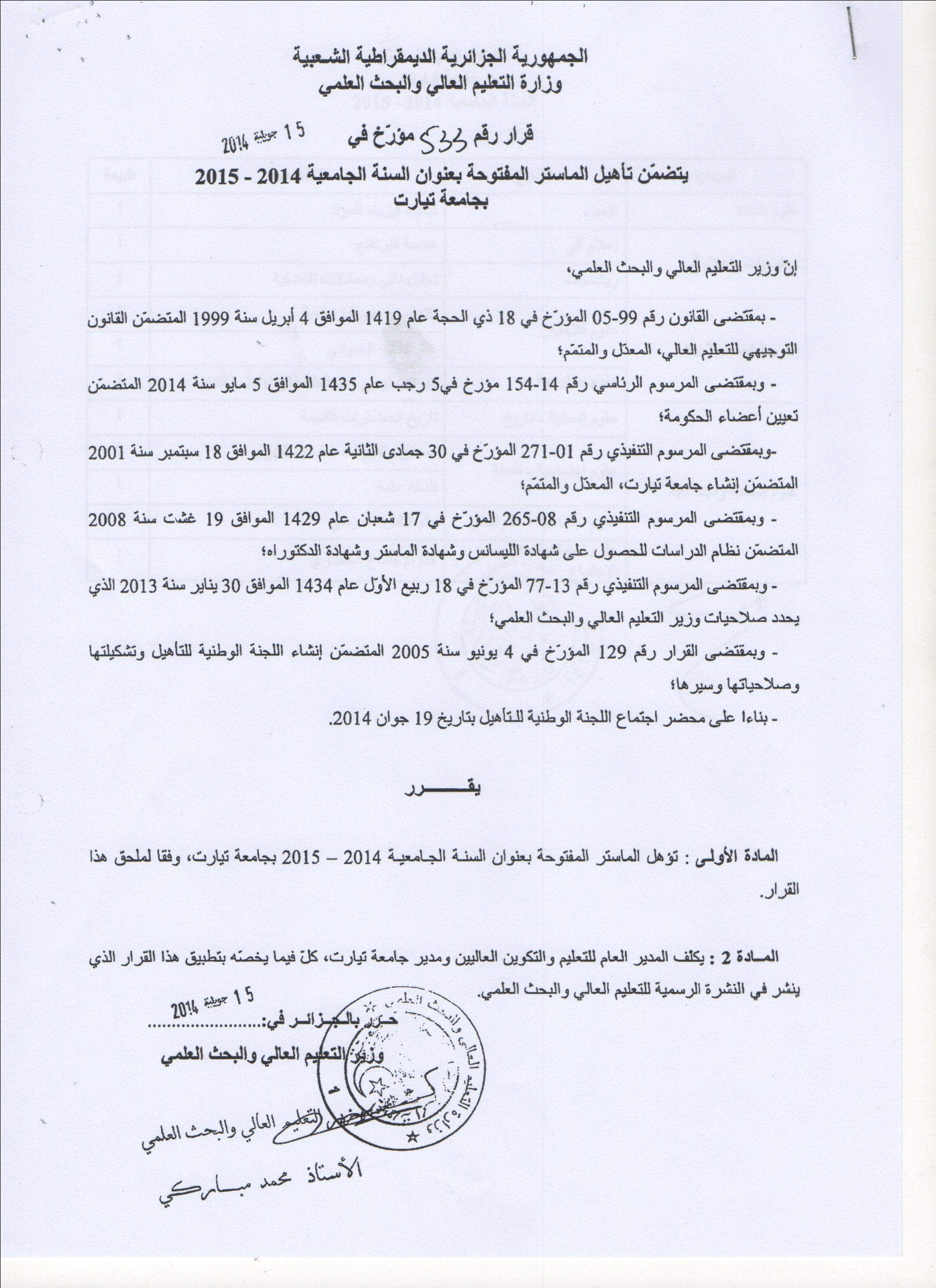 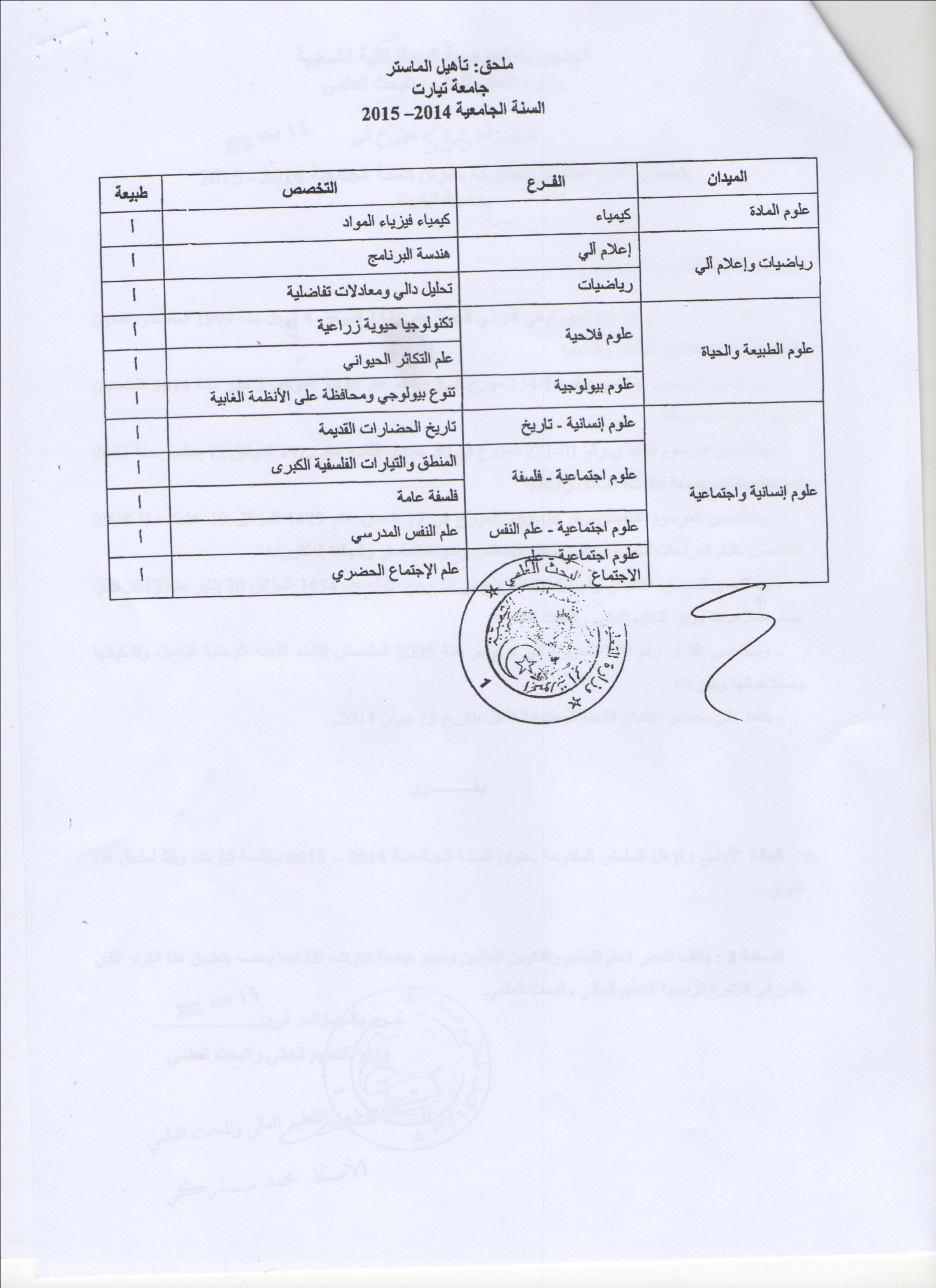 المؤسسةالكلية/ المعهدالقسمجامعة ابن خلدونكلية العلوم  الإنسانية والاجتماعيةالعلوم الاجتماعيةEtablissementFaculté / InstitutDépartementUniversité  Ibn khaldoune TiaretFaculté des  sciences humaines et socialessciences socialesالمجموعالعدد الخارجيالعدد الداخليالرتبة -- -أستاذ التعليم العالي 0505أستاذ محاضر أ 04 -04أستاذ محاضر ب 1111أستاذ مساعد أ01-01أستاذ مساعد ب ---أخرى21-21المجموعالعددالرتية03متصرف إداري02عون إداري03عون مكتب02عمال عاديون10المجموعمكان التربص عدد الطلبةمدة التربصمركز التوجيه المدرسي و المهني 2045 يوماالمركز الوطني لتكوين اطارات التربية2045 يومامركز التعليم المكيف2045 يومامعهد التكوين المهني2045 يومامراكز التكوين المهني و التمهين2045 يوماثانويات الولاية6045 يومااكماليات الولاية 6045 يوماالمدارس الابتدائية6045 يوماوحدة التعليمالحجم الساعي السداسي الحجم الساعي الأسبوعيالحجم الساعي الأسبوعيالحجم الساعي الأسبوعيالحجم الساعي الأسبوعيالمعاملالأرصدةنوع التقييمنوع التقييموحدة التعليم14-16 أسبوع محاضرةأعمال موجهةأعمال تطبيقيةأعمال أخرىالمعاملالأرصدةمتواصلإمتحانوحدات التعليم الأساسية18006 س0613.300920المادة 1: صعوبات التعلم النمائية451.301.303.000205متواصلامتحانالمادة 2: التخلي عن المدرسة و عدم التأهيل451.301.303.000205متواصلامتحانالمادة 3: الدمج المدرسي451.301.303.000205متواصلامتحانالمادة 4: العنف المدرسي451.301.303.000205متواصلامتحانوحدات التعليم المنهجية90 3.003.0004.300407المادة 1: خطوات إنجاز البحث451.301.303.000204متواصلامتحانالمادة 2: المقابلة العيادية451.301.303.000203متواصلامتحانوحدات التعليم الاستكشافية453.003.000202المادة 1:الاتصال البيداغوجي22,301.301.300101امتحانالمادة 2 : علم النفس البيئي في الوسط المدرسي22,301.301.300101المادة 3 : الوساطة المدرسيةوحدة التعليم الأفقية22,301.300101المادة 1: اللغة الأجنبية22,301.301500101متواصلمجموع السداسي 1337.3012.0010.30315.001630وحدة التعليمالحجم الساعي السداسي الحجم الساعي الأسبوعيالحجم الساعي الأسبوعيالحجم الساعي الأسبوعيالحجم الساعي الأسبوعيالمعاملالأرصدةنوع التقييمنوع التقييموحدة التعليم14-16 أسبوع محاضرةأعمال موجهةأعمال تطبيقيةأعمال أخرىالمعاملالأرصدةمتواصلإمتحانوحدات التعليم الأساسية18006 س0613.300920المادة 1: صعوبات التعلم الأكاديمية451.301.303.000205متواصلامتحانالمادة 2: علم النفس المرضي للمتمدرس451.301.303.000205متواصلامتحانالمادة 3: علم النفس الاجتماعي المدرسي451.301.303.000205متواصلامتحانالمادة 4: الدافعية والمشروع المدرسي451.301.303.000205متواصلامتحانوحدات التعليم المنهجية90 3.003.0004.300407المادة 1: التدريب على تطبيق الاختبارات النفسية 451.301.303.000204متواصلامتحانالمادة 2: تقنيات جمع البيانات451.301.303.000203متواصلامتحانوحدات التعليم الاستكشافية453.003.000202المادة 1: علم النفس الأسري22,301.301.300101امتحانالمادة 2: علم النفس البيولوجي و الوتيرة المدرسية22,301.301.300101المادة 3: حماية الطفولة والمنظمات الدوليةوحدة التعليم الأفقية22,301.300101المادة 1: اللغة الأجنبية22,301.301500101متواصلمجموع السداسي 1337.3012.0010.30315.001630وحدة التعليمالحجم الساعي السداسي الحجم الساعي الأسبوعيالحجم الساعي الأسبوعيالحجم الساعي الأسبوعيالحجم الساعي الأسبوعيالمعاملالأرصدةنوع التقييمنوع التقييموحدة التعليم14-16 أسبوع محاضرةأعمال موجهةأعمال تطبيقيةأعمال أخرىالمعاملالأرصدةمتواصلإمتحانوحدات التعليم الأساسية18006 س0613.300920المادة 1: البيداغوجية الفارقية451.301.303.000205متواصلامتحانالمادة 2: المرافقة المدرسية451.301.303.000205متواصلامتحانالمادة 3: التربية الخاصة451.301.303.000205متواصلامتحانالمادة 4: الإرشاد النفسي451.301.303.000205متواصلامتحانوحدات التعليم المنهجية90 3.003.0004.300407المادة 1: الفحص و الحوصلة في الوسط المدرسي451.301.303.000204متواصلامتحانالمادة 2: إحصاء معمق451.301.303.000203متواصلامتحانوحدات التعليم الاستكشافية453.003.000202المادة  1 إجبارية:المقاولتية22,301.301.300101امتحانالمادة 2: سيكولوحية الصحة22,301.301.300101المادة 3: بداغوجية التدخل النفسي في الوسط التربويوحدة التعليم الأفقية22,301.300101المادة 1: اللغة الأجنبية22,301.301500101متواصلمجموع السداسي 1337.3012.0010.30315.001630الحجم الساعي الأسبوعيالمعاملالأرصدةالعمل الشخصي (مذكرة تخرج)201218ملتقيات متخصصة (إحصاء/ منهجية/ تحليل(….03206تربص ميداني03206مجموع السداسي 43601630المجموعالأفقيةالاستكشافيةالمنهجيةالأساسيةح س و ت517.3000135112.30270محاضرة4951350090270أعمال موجهة0000000000أعمال تطبيقية300000000300عمل شخصي60013500195270عمل آخر(محدد)1912.30270135397.301110المجموع120662484الأرصدة100%5%5%20%70%% الأرصدة لكل وحدة تعليم